Примірник БанкуЗаява-анкетапро приєднання до Універсального договору АТ «АКБ «КОНКОРД» при відкритті поточного рахунку для юридичних осіб (нерезидентів)м.____________									«___»  ________20___ р. 1. Підписанням цієї Заяви-анкети про приєднання до Універсального договору* АТ «АКБ «КОНКОРД» при відкритті поточного рахунку для юридичних осіб (нерезидентів) (далі – Заява-анкета), Клієнт надає АТ «АКБ «КОНКОРД» (надалі - Банк) свою згоду на:відкриття рахунку Юридичної особи:випуск корпоративної картки:2. Підписанням цієї Заяви-анкети Клієнт надає  Банку свою згоду на відкриття поточного рахунку юридичній особі (резиденту)/ -відкриття рахунку із спеціальним режимом його використання / випуск корпоративної картки на умовах, викладених у цій Заяві-анкеті, а також повністю та безумовно приймає пропозицію Банку приєднатися до Універсального договору з метою укладання Договору про надання банківського продукту/послуги, а саме Договору поточного рахунку з випуском ПК, та надає згоду на отримання банківських продуктів/послуг на умовах, зазначених в Універсальному договорі. 3.  Клієнт підтверджує, що перед підписанням цієї Заяви-анкети  він прочитав/ознайомився з Тарифами Банку та умовами Універсального договору, які знаходяться на Офіційному сайті Банку за електронною адресою https://www.concord.ua/ та на інформаційних стендах у приміщенні Відділень Банку, безумовно з ними  погоджується, вони йому повністю зрозумілі та не потребують додаткового роз’яснення або тлумачення,  і він зобов’язується їх виконувати. 4. Підписанням цієї Заяви-анкети Клієнт підтверджує свою згоду на те, що ведення з Банком документообігу, в тому числі підписання угод, договорів, додаткових угод/договорів до них, заяв, актів, платіжних і інших документів буде здійснюватися як шляхом  власноручного підписання, так і шляхом накладення електронного підпису, отриманого в порядку передбаченому Універсальним договором. Під час укладення Договорів і Додаткових угод до них Банк і Клієнт допускає використання факсимільного відтворення печатки Банку та підпису особи, яка уповноважується на підписання Договору та Додаткових угод до них від імені Банку, які зроблені за допомогою засобів копіювання.5.Клієнт підтверджує, що вся надана ним Банку інформація/данні та документи є правильними, достовірними, чинними та відповідають дійсності.6. Клієнт підписанням цієї Заяви-анкети повідомляє що йому було доведено Банком всю передбачену ЗУ «Про захист персональних даних» інформацію, зокрема, шляхом розміщення її в Універсальному  договорі, з якими він ознайомився. Підписанням цієї Заяви-анкети Клієнт надає Банку згоду  та всі дозволи, які вимагаються Законом України «Про захист персональних даних» та Законом України «Про банки та банківську діяльність» щодо збору, обробки та передачі (поширення) персональних даних та інформації про Клієнта, здійснені Клієнтом операції та його фінансовий стан, у картотеках та/або за допомогою інформаційно- телекомунікаційної системи бази персональних даних «Клієнти» Банку за адресою: м. Дніпро, пл. Троїцька, 2, та передачу даних третім особам з метою забезпечення реалізації відносин у сфері надання банківських та інших фінансових послуг. 7. Клієнт підписанням цієї Заяви-анкети обрав наступний спосіб повідомлення його з новою редакцією Універсального договору: шляхом розміщення інформації на Офіційному сайті Банку - https://concord.ua/ в розділі «Новини».8. Підписанням даної Заяви-анкети Клієнт:  дозволяє Банку надавати в електронному вигляді відомості про відкриття/закриття рахунків в органи державної податкової служби; ознайомлений зі змістом Інструкції про порядок відкриття і закриття рахунків клієнтів банків та кореспондентських рахунків банків - резидентів і нерезидентів, вимоги цієї інструкції для нього обов'язкові; повідомлений про зміст Закону України "Про виконавче провадження».9.  Підписанням даної Заяви – анкети, Клієнт підтверджує, що перед підписанням цієї Заяви-анкети він був ознайомлений із інформацією зазначеною в частині другій статті 12 Закону України «Про фінансові послуги та державне регулювання ринків фінансових послуг», яка розміщена на офіційний сайті Банку  за електронною адресою https://concord.ua.10. Ця Заява-анкета складена в двох примірниках, по одному для Банка та Клієнта,  та з моменту її підписання Сторонами та скріплення печатками Сторін (за наявності у Сторони печатки) є підтвердженням  укладення у письмовій формі Договору поточного рахунку з випуском ПК, який складається з Універсального договору,  цієї Заяви-анкети та Тарифів Банку.     11. Своїм підписом на цій Заяві-анкеті, Клієнт підтверджує досягнення згоди щодо всіх істотних умов Договору поточного рахунку з випуском ПК.ВІДМІТКИ БАНКУ  Дозволяю відкриття рахунків:               Заяву-анкету про приєднання до Універсального договору АТ «АКБ «КОНКОРД» при відкритті поточного рахунку для юридичних осіб (нерезидентів) від __________ отримав у паперовій формі та з чинною редакцією Універсального договору та Тарифами Банку ознайомився ________/дата/   ________________ /ПІБ/__________* Універсальний договір комплексного банківського обслуговування юридичних осіб, фізичних осіб – підприємців, фізичних осіб, які займаються незалежною професійною діяльністю  АТ «АКБ «КОНКОРД» ** Фізичні особи, які через свої релігійні переконання відмовляються від прийняття реєстраційного номера облікової картки платника податків та офіційно повідомили про це відповідний контролюючий орган і мають відмітку в паспорті / запис в електронному безконтактному носії або в паспорті проставлено слово "відмова", зазначають серію (за наявності) та номер паспорта. Примірник КлієнтаЗаява-анкетапро приєднання до Універсального договору АТ «АКБ «КОНКОРД» при відкритті поточного рахунку для юридичних осіб (нерезидентів)м.____________									«___»  ________20___ р. 1. Підписанням цієї Заяви-анкети про приєднання до Універсального договору* АТ «АКБ «КОНКОРД» при відкритті поточного рахунку для юридичних осіб (нерезидентів) (далі – Заява-анкета), Клієнт надає АТ «АКБ «КОНКОРД» (надалі - Банк) свою згоду на:відкриття рахунку Юридичної особи:випуск корпоративної картки:2. Підписанням цієї Заяви-анкети Клієнт надає  Банку свою згоду на відкриття поточного рахунку юридичній особі (резиденту)/ -відкриття рахунку із спеціальним режимом його використання / випуск корпоративної картки на умовах, викладених у цій Заяві-анкеті, а також повністю та безумовно приймає пропозицію Банку приєднатися до Універсального договору з метою укладання Договору про надання банківського продукту/послуги, а саме Договору поточного рахунку з випуском ПК, та надає згоду на отримання банківських продуктів/послуг на умовах, зазначених в Універсальному договорі.3.  Клієнт підтверджує, що перед підписанням цієї Заяви-анкети  він прочитав/ознайомився з Тарифами Банку та умовами Універсального договору, які знаходяться на Офіційному сайті Банку за електронною адресою https://www.concord.ua/ та на інформаційних стендах у приміщенні Відділень Банку, безумовно з ними  погоджується, вони йому повністю зрозумілі та не потребують додаткового роз’яснення або тлумачення,  і він зобов’язується їх виконувати.4. Підписанням цієї Заяви-анкети Клієнт підтверджує свою згоду на те, що ведення з Банком документообігу, в тому числі підписання угод, договорів, додаткових угод/договорів до них, заяв, актів, платіжних і інших документів буде здійснюватися як шляхом  власноручного підписання, так і шляхом накладення електронного підпису, отриманого в порядку передбаченому Універсальним договором. Під час укладення Договорів і Додаткових угод до них Банк і Клієнт допускає використання факсимільного відтворення печатки Банку та підпису особи, яка уповноважується на підписання Договору та Додаткових угод до них від імені Банку, які зроблені за допомогою засобів копіювання.5.Клієнт підтверджує, що вся надана ним Банку інформація/данні та документи є правильними, достовірними, чинними та відповідають дійсності.6. Клієнт підписанням цієї Заяви-анкети повідомляє що йому було доведено Банком всю передбачену ЗУ «Про захист персональних даних» інформацію, зокрема, шляхом розміщення її в Універсальному  договорі, з якими він ознайомився. Підписанням цієї Заяви-анкети Клієнт надає Банку згоду  та всі дозволи, які вимагаються Законом України «Про захист персональних даних» та Законом України «Про банки та банківську діяльність» щодо збору, обробки та передачі (поширення) персональних даних та інформації про Клієнта, здійснені Клієнтом операції та його фінансовий стан, у картотеках та/або за допомогою інформаційно- телекомунікаційної системи бази персональних даних «Клієнти» Банку за адресою: м. Дніпро, пл. Троїцька, 2, та передачу даних третім особам з метою забезпечення реалізації відносин у сфері надання банківських та інших фінансових послуг. 7. Клієнт підписанням цієї Заяви-анкети обрав наступний спосіб повідомлення його з новою редакцією Універсального договору: шляхом розміщення інформації на Офіційному сайті Банку - https://www.concord.ua/  в розділі «Новини».8. Підписанням даної Заяви-анкети Клієнт:  дозволяє Банку надавати в електронному вигляді відомості про відкриття/закриття рахунків в органи державної податкової служби; ознайомлений зі змістом Інструкції про порядок відкриття і закриття рахунків клієнтів банків та кореспондентських рахунків банків - резидентів і нерезидентів, вимоги цієї інструкції для нього обов'язкові; повідомлений про зміст Закону України "Про виконавче провадження».9.  Підписанням даної Заяви – анкети, Клієнт підтверджує, що перед підписанням цієї Заяви-анкети він був ознайомлений із інформацією зазначеною в частині другій статті 12 Закону України «Про фінансові послуги та державне регулювання ринків фінансових послуг», яка розміщена на офіційний сайті Банку  за електронною адресою https://concord.ua.10. Ця Заява-анкета складена в двох примірниках, по одному для Банка та Клієнта,  та з моменту її підписання Сторонами та скріплення печатками Сторін (за наявності у Сторони печатки) є підтвердженням  укладення у письмовій формі Договору поточного рахунку з випуском ПК, який складається з Універсального договору,  цієї Заяви-анкети та Тарифів Банку.  11. Своїм підписом на цій Заяві-анкеті, Клієнт підтверджує досягнення згоди щодо всіх істотних умов Договору поточного рахунку з випуском ПК. _______________* Універсальний договір комплексного банківського обслуговування юридичних осіб, фізичних осіб – підприємців, фізичних осіб, які займаються незалежною професійною діяльністю  АТ «АКБ «КОНКОРД»    ** Фізичні особи, які через свої релігійні переконання відмовляються від прийняття реєстраційного номера облікової картки платника податків та офіційно повідомили про це відповідний контролюючий орган і мають відмітку в паспорті / запис в електронному безконтактному носії або в паспорті проставлено слово "відмова", зазначають серію (за наявності) та номер паспорта.Найменування  компанії/юридичної особи (повне найменування юридичної особи українською мовою)Найменування  компанії/юридичної особи (повне найменування юридичної особи українською мовою)Найменування  компанії/юридичної особи (повне найменування юридичної особи українською мовою)Найменування  компанії/юридичної особи (повне найменування юридичної особи українською мовою)  Форма власності  Форма власності  Форма власностіІдентифікаційний код  компанії/ юридичної особиІдентифікаційний код  компанії/ юридичної особиІдентифікаційний код  компанії/ юридичної особиІдентифікаційний код  компанії/ юридичної особиІдентифікаційний код  компанії/ юридичної особиІдентифікаційний код  компанії/ юридичної особиІдентифікаційний код  компанії/ юридичної особиІдентифікаційний код  компанії/ юридичної особиІдентифікаційний код  компанії/ юридичної особиІдентифікаційний код  компанії/ юридичної особиІдентифікаційний код  компанії/ юридичної особиАдреса фактичного місцезнаходження: назва країни, регіону (області), району, міста (села, селища), вулиці (провулку), номера будівлі (корпусу), номера квартири)Адреса фактичного місцезнаходження: назва країни, регіону (області), району, міста (села, селища), вулиці (провулку), номера будівлі (корпусу), номера квартири)Адреса фактичного місцезнаходження: назва країни, регіону (області), району, міста (села, селища), вулиці (провулку), номера будівлі (корпусу), номера квартири)Адреса фактичного місцезнаходження: назва країни, регіону (області), району, міста (села, селища), вулиці (провулку), номера будівлі (корпусу), номера квартири)Номер мобільного телефонуНомер мобільного телефонуНомер мобільного телефонуНомер мобільного телефонуНомер мобільного телефонуНомер мобільного телефонуНомер мобільного телефонуАдреса електронної поштиАдреса електронної поштиАдреса електронної поштиАдреса електронної поштиАдреса електронної поштиАдреса електронної поштиАдреса електронної поштиРозмір статутного капіталуРозмір статутного капіталуРозмір статутного капіталуРозмір статутного капіталу (сума, валюта) (сума, валюта) (сума, валюта) (сума, валюта) (сума, валюта) (сума, валюта) (сума, валюта) (сума, валюта) (сума, валюта) (сума, валюта) (сума, валюта) (сума, валюта) (сума, валюта) (сума, валюта)Зміст/суть діяльності______________________Зміст/суть діяльності______________________Зміст/суть діяльності______________________Зміст/суть діяльності______________________Зміст/суть діяльності______________________Зміст/суть діяльності______________________Зміст/суть діяльності______________________Зміст/суть діяльності______________________Зміст/суть діяльності______________________Зміст/суть діяльності______________________Кількість працівників товариства_____________Кількість працівників товариства_____________Кількість працівників товариства_____________Кількість працівників товариства_____________Кількість працівників товариства_____________Кількість працівників товариства_____________Кількість працівників товариства_____________Кількість працівників товариства_____________Мета і характер майбутніх ділових відносин: ☐ Розрахунково-касове обслуговування	☐ Депозитні операції	                                            ☐ Кредитні операції   ☐ Зовнішньоекономічні операції		               ☐ Банківські гарантії	☐ Операції з цінними паперами   ☐ Обслуговування кредитів від нерезидентів	 ☐ Послуги зберігача	☐ Виплати на картки фіз.осіб (а2с)☐ Інтернет-еквайринг			               ☐ Еквайринг		☐ Списання з карток (с2а)☐ Забезпечення здійснення переказів з картки на картку (Р2Р перекази)Мета і характер майбутніх ділових відносин: ☐ Розрахунково-касове обслуговування	☐ Депозитні операції	                                            ☐ Кредитні операції   ☐ Зовнішньоекономічні операції		               ☐ Банківські гарантії	☐ Операції з цінними паперами   ☐ Обслуговування кредитів від нерезидентів	 ☐ Послуги зберігача	☐ Виплати на картки фіз.осіб (а2с)☐ Інтернет-еквайринг			               ☐ Еквайринг		☐ Списання з карток (с2а)☐ Забезпечення здійснення переказів з картки на картку (Р2Р перекази)Мета і характер майбутніх ділових відносин: ☐ Розрахунково-касове обслуговування	☐ Депозитні операції	                                            ☐ Кредитні операції   ☐ Зовнішньоекономічні операції		               ☐ Банківські гарантії	☐ Операції з цінними паперами   ☐ Обслуговування кредитів від нерезидентів	 ☐ Послуги зберігача	☐ Виплати на картки фіз.осіб (а2с)☐ Інтернет-еквайринг			               ☐ Еквайринг		☐ Списання з карток (с2а)☐ Забезпечення здійснення переказів з картки на картку (Р2Р перекази)Мета і характер майбутніх ділових відносин: ☐ Розрахунково-касове обслуговування	☐ Депозитні операції	                                            ☐ Кредитні операції   ☐ Зовнішньоекономічні операції		               ☐ Банківські гарантії	☐ Операції з цінними паперами   ☐ Обслуговування кредитів від нерезидентів	 ☐ Послуги зберігача	☐ Виплати на картки фіз.осіб (а2с)☐ Інтернет-еквайринг			               ☐ Еквайринг		☐ Списання з карток (с2а)☐ Забезпечення здійснення переказів з картки на картку (Р2Р перекази)Мета і характер майбутніх ділових відносин: ☐ Розрахунково-касове обслуговування	☐ Депозитні операції	                                            ☐ Кредитні операції   ☐ Зовнішньоекономічні операції		               ☐ Банківські гарантії	☐ Операції з цінними паперами   ☐ Обслуговування кредитів від нерезидентів	 ☐ Послуги зберігача	☐ Виплати на картки фіз.осіб (а2с)☐ Інтернет-еквайринг			               ☐ Еквайринг		☐ Списання з карток (с2а)☐ Забезпечення здійснення переказів з картки на картку (Р2Р перекази)Мета і характер майбутніх ділових відносин: ☐ Розрахунково-касове обслуговування	☐ Депозитні операції	                                            ☐ Кредитні операції   ☐ Зовнішньоекономічні операції		               ☐ Банківські гарантії	☐ Операції з цінними паперами   ☐ Обслуговування кредитів від нерезидентів	 ☐ Послуги зберігача	☐ Виплати на картки фіз.осіб (а2с)☐ Інтернет-еквайринг			               ☐ Еквайринг		☐ Списання з карток (с2а)☐ Забезпечення здійснення переказів з картки на картку (Р2Р перекази)Мета і характер майбутніх ділових відносин: ☐ Розрахунково-касове обслуговування	☐ Депозитні операції	                                            ☐ Кредитні операції   ☐ Зовнішньоекономічні операції		               ☐ Банківські гарантії	☐ Операції з цінними паперами   ☐ Обслуговування кредитів від нерезидентів	 ☐ Послуги зберігача	☐ Виплати на картки фіз.осіб (а2с)☐ Інтернет-еквайринг			               ☐ Еквайринг		☐ Списання з карток (с2а)☐ Забезпечення здійснення переказів з картки на картку (Р2Р перекази)Мета і характер майбутніх ділових відносин: ☐ Розрахунково-касове обслуговування	☐ Депозитні операції	                                            ☐ Кредитні операції   ☐ Зовнішньоекономічні операції		               ☐ Банківські гарантії	☐ Операції з цінними паперами   ☐ Обслуговування кредитів від нерезидентів	 ☐ Послуги зберігача	☐ Виплати на картки фіз.осіб (а2с)☐ Інтернет-еквайринг			               ☐ Еквайринг		☐ Списання з карток (с2а)☐ Забезпечення здійснення переказів з картки на картку (Р2Р перекази)Мета і характер майбутніх ділових відносин: ☐ Розрахунково-касове обслуговування	☐ Депозитні операції	                                            ☐ Кредитні операції   ☐ Зовнішньоекономічні операції		               ☐ Банківські гарантії	☐ Операції з цінними паперами   ☐ Обслуговування кредитів від нерезидентів	 ☐ Послуги зберігача	☐ Виплати на картки фіз.осіб (а2с)☐ Інтернет-еквайринг			               ☐ Еквайринг		☐ Списання з карток (с2а)☐ Забезпечення здійснення переказів з картки на картку (Р2Р перекази)Мета і характер майбутніх ділових відносин: ☐ Розрахунково-касове обслуговування	☐ Депозитні операції	                                            ☐ Кредитні операції   ☐ Зовнішньоекономічні операції		               ☐ Банківські гарантії	☐ Операції з цінними паперами   ☐ Обслуговування кредитів від нерезидентів	 ☐ Послуги зберігача	☐ Виплати на картки фіз.осіб (а2с)☐ Інтернет-еквайринг			               ☐ Еквайринг		☐ Списання з карток (с2а)☐ Забезпечення здійснення переказів з картки на картку (Р2Р перекази)Мета і характер майбутніх ділових відносин: ☐ Розрахунково-касове обслуговування	☐ Депозитні операції	                                            ☐ Кредитні операції   ☐ Зовнішньоекономічні операції		               ☐ Банківські гарантії	☐ Операції з цінними паперами   ☐ Обслуговування кредитів від нерезидентів	 ☐ Послуги зберігача	☐ Виплати на картки фіз.осіб (а2с)☐ Інтернет-еквайринг			               ☐ Еквайринг		☐ Списання з карток (с2а)☐ Забезпечення здійснення переказів з картки на картку (Р2Р перекази)Мета і характер майбутніх ділових відносин: ☐ Розрахунково-касове обслуговування	☐ Депозитні операції	                                            ☐ Кредитні операції   ☐ Зовнішньоекономічні операції		               ☐ Банківські гарантії	☐ Операції з цінними паперами   ☐ Обслуговування кредитів від нерезидентів	 ☐ Послуги зберігача	☐ Виплати на картки фіз.осіб (а2с)☐ Інтернет-еквайринг			               ☐ Еквайринг		☐ Списання з карток (с2а)☐ Забезпечення здійснення переказів з картки на картку (Р2Р перекази)Мета і характер майбутніх ділових відносин: ☐ Розрахунково-касове обслуговування	☐ Депозитні операції	                                            ☐ Кредитні операції   ☐ Зовнішньоекономічні операції		               ☐ Банківські гарантії	☐ Операції з цінними паперами   ☐ Обслуговування кредитів від нерезидентів	 ☐ Послуги зберігача	☐ Виплати на картки фіз.осіб (а2с)☐ Інтернет-еквайринг			               ☐ Еквайринг		☐ Списання з карток (с2а)☐ Забезпечення здійснення переказів з картки на картку (Р2Р перекази)Мета і характер майбутніх ділових відносин: ☐ Розрахунково-касове обслуговування	☐ Депозитні операції	                                            ☐ Кредитні операції   ☐ Зовнішньоекономічні операції		               ☐ Банківські гарантії	☐ Операції з цінними паперами   ☐ Обслуговування кредитів від нерезидентів	 ☐ Послуги зберігача	☐ Виплати на картки фіз.осіб (а2с)☐ Інтернет-еквайринг			               ☐ Еквайринг		☐ Списання з карток (с2а)☐ Забезпечення здійснення переказів з картки на картку (Р2Р перекази)Мета і характер майбутніх ділових відносин: ☐ Розрахунково-касове обслуговування	☐ Депозитні операції	                                            ☐ Кредитні операції   ☐ Зовнішньоекономічні операції		               ☐ Банківські гарантії	☐ Операції з цінними паперами   ☐ Обслуговування кредитів від нерезидентів	 ☐ Послуги зберігача	☐ Виплати на картки фіз.осіб (а2с)☐ Інтернет-еквайринг			               ☐ Еквайринг		☐ Списання з карток (с2а)☐ Забезпечення здійснення переказів з картки на картку (Р2Р перекази)Мета і характер майбутніх ділових відносин: ☐ Розрахунково-касове обслуговування	☐ Депозитні операції	                                            ☐ Кредитні операції   ☐ Зовнішньоекономічні операції		               ☐ Банківські гарантії	☐ Операції з цінними паперами   ☐ Обслуговування кредитів від нерезидентів	 ☐ Послуги зберігача	☐ Виплати на картки фіз.осіб (а2с)☐ Інтернет-еквайринг			               ☐ Еквайринг		☐ Списання з карток (с2а)☐ Забезпечення здійснення переказів з картки на картку (Р2Р перекази)Мета і характер майбутніх ділових відносин: ☐ Розрахунково-касове обслуговування	☐ Депозитні операції	                                            ☐ Кредитні операції   ☐ Зовнішньоекономічні операції		               ☐ Банківські гарантії	☐ Операції з цінними паперами   ☐ Обслуговування кредитів від нерезидентів	 ☐ Послуги зберігача	☐ Виплати на картки фіз.осіб (а2с)☐ Інтернет-еквайринг			               ☐ Еквайринг		☐ Списання з карток (с2а)☐ Забезпечення здійснення переказів з картки на картку (Р2Р перекази)Мета і характер майбутніх ділових відносин: ☐ Розрахунково-касове обслуговування	☐ Депозитні операції	                                            ☐ Кредитні операції   ☐ Зовнішньоекономічні операції		               ☐ Банківські гарантії	☐ Операції з цінними паперами   ☐ Обслуговування кредитів від нерезидентів	 ☐ Послуги зберігача	☐ Виплати на картки фіз.осіб (а2с)☐ Інтернет-еквайринг			               ☐ Еквайринг		☐ Списання з карток (с2а)☐ Забезпечення здійснення переказів з картки на картку (Р2Р перекази)Вкажіть загальну суму (обсяг) очікуваних надходжень протягом 3х місяців:☐ до 30 000 000 грн. (та еквівалент) ☐ до 300 000 000 грн. (та еквівалент) ☐ більше 300 000 000 грн. (та еквівалент)Вкажіть загальну суму (обсяг) очікуваних надходжень протягом 3х місяців:☐ до 30 000 000 грн. (та еквівалент) ☐ до 300 000 000 грн. (та еквівалент) ☐ більше 300 000 000 грн. (та еквівалент)Вкажіть загальну суму (обсяг) очікуваних надходжень протягом 3х місяців:☐ до 30 000 000 грн. (та еквівалент) ☐ до 300 000 000 грн. (та еквівалент) ☐ більше 300 000 000 грн. (та еквівалент)Вкажіть загальну суму (обсяг) очікуваних надходжень протягом 3х місяців:☐ до 30 000 000 грн. (та еквівалент) ☐ до 300 000 000 грн. (та еквівалент) ☐ більше 300 000 000 грн. (та еквівалент)Вкажіть загальну суму (обсяг) очікуваних надходжень протягом 3х місяців:☐ до 30 000 000 грн. (та еквівалент) ☐ до 300 000 000 грн. (та еквівалент) ☐ більше 300 000 000 грн. (та еквівалент)Вкажіть загальну суму (обсяг) очікуваних надходжень протягом 3х місяців:☐ до 30 000 000 грн. (та еквівалент) ☐ до 300 000 000 грн. (та еквівалент) ☐ більше 300 000 000 грн. (та еквівалент)Вкажіть загальну суму (обсяг) очікуваних надходжень протягом 3х місяців:☐ до 30 000 000 грн. (та еквівалент) ☐ до 300 000 000 грн. (та еквівалент) ☐ більше 300 000 000 грн. (та еквівалент)Вкажіть загальну суму (обсяг) очікуваних надходжень протягом 3х місяців:☐ до 30 000 000 грн. (та еквівалент) ☐ до 300 000 000 грн. (та еквівалент) ☐ більше 300 000 000 грн. (та еквівалент)Вкажіть загальну суму (обсяг) очікуваних надходжень протягом 3х місяців:☐ до 30 000 000 грн. (та еквівалент) ☐ до 300 000 000 грн. (та еквівалент) ☐ більше 300 000 000 грн. (та еквівалент)Вкажіть загальну суму (обсяг) очікуваних надходжень протягом 3х місяців:☐ до 30 000 000 грн. (та еквівалент) ☐ до 300 000 000 грн. (та еквівалент) ☐ більше 300 000 000 грн. (та еквівалент)Вкажіть загальну суму (обсяг) очікуваних надходжень протягом 3х місяців:☐ до 30 000 000 грн. (та еквівалент) ☐ до 300 000 000 грн. (та еквівалент) ☐ більше 300 000 000 грн. (та еквівалент)Вкажіть загальну суму (обсяг) очікуваних надходжень протягом 3х місяців:☐ до 30 000 000 грн. (та еквівалент) ☐ до 300 000 000 грн. (та еквівалент) ☐ більше 300 000 000 грн. (та еквівалент)Вкажіть загальну суму (обсяг) очікуваних надходжень протягом 3х місяців:☐ до 30 000 000 грн. (та еквівалент) ☐ до 300 000 000 грн. (та еквівалент) ☐ більше 300 000 000 грн. (та еквівалент)Вкажіть загальну суму (обсяг) очікуваних надходжень протягом 3х місяців:☐ до 30 000 000 грн. (та еквівалент) ☐ до 300 000 000 грн. (та еквівалент) ☐ більше 300 000 000 грн. (та еквівалент)Вкажіть загальну суму (обсяг) очікуваних надходжень протягом 3х місяців:☐ до 30 000 000 грн. (та еквівалент) ☐ до 300 000 000 грн. (та еквівалент) ☐ більше 300 000 000 грн. (та еквівалент)Вкажіть загальну суму (обсяг) очікуваних надходжень протягом 3х місяців:☐ до 30 000 000 грн. (та еквівалент) ☐ до 300 000 000 грн. (та еквівалент) ☐ більше 300 000 000 грн. (та еквівалент)Вкажіть загальну суму (обсяг) очікуваних надходжень протягом 3х місяців:☐ до 30 000 000 грн. (та еквівалент) ☐ до 300 000 000 грн. (та еквівалент) ☐ більше 300 000 000 грн. (та еквівалент)Вкажіть загальну суму (обсяг) очікуваних надходжень протягом 3х місяців:☐ до 30 000 000 грн. (та еквівалент) ☐ до 300 000 000 грн. (та еквівалент) ☐ більше 300 000 000 грн. (та еквівалент)Джерела надходження коштів:☐ у вигляді фінансової допомоги        ☐ у вигляді позики		☐ у вигляді отриманих кредитів☐ від продажу цінних паперів              ☐ від продажу або відступлення права грошової вимоги☐ від укладання строкових контрактів або використання інших похідних фінансових інструментів та деривативів☐ від організації розповсюдження державних лотерейДжерела надходження коштів:☐ у вигляді фінансової допомоги        ☐ у вигляді позики		☐ у вигляді отриманих кредитів☐ від продажу цінних паперів              ☐ від продажу або відступлення права грошової вимоги☐ від укладання строкових контрактів або використання інших похідних фінансових інструментів та деривативів☐ від організації розповсюдження державних лотерейДжерела надходження коштів:☐ у вигляді фінансової допомоги        ☐ у вигляді позики		☐ у вигляді отриманих кредитів☐ від продажу цінних паперів              ☐ від продажу або відступлення права грошової вимоги☐ від укладання строкових контрактів або використання інших похідних фінансових інструментів та деривативів☐ від організації розповсюдження державних лотерейДжерела надходження коштів:☐ у вигляді фінансової допомоги        ☐ у вигляді позики		☐ у вигляді отриманих кредитів☐ від продажу цінних паперів              ☐ від продажу або відступлення права грошової вимоги☐ від укладання строкових контрактів або використання інших похідних фінансових інструментів та деривативів☐ від організації розповсюдження державних лотерейДжерела надходження коштів:☐ у вигляді фінансової допомоги        ☐ у вигляді позики		☐ у вигляді отриманих кредитів☐ від продажу цінних паперів              ☐ від продажу або відступлення права грошової вимоги☐ від укладання строкових контрактів або використання інших похідних фінансових інструментів та деривативів☐ від організації розповсюдження державних лотерейДжерела надходження коштів:☐ у вигляді фінансової допомоги        ☐ у вигляді позики		☐ у вигляді отриманих кредитів☐ від продажу цінних паперів              ☐ від продажу або відступлення права грошової вимоги☐ від укладання строкових контрактів або використання інших похідних фінансових інструментів та деривативів☐ від організації розповсюдження державних лотерейДжерела надходження коштів:☐ у вигляді фінансової допомоги        ☐ у вигляді позики		☐ у вигляді отриманих кредитів☐ від продажу цінних паперів              ☐ від продажу або відступлення права грошової вимоги☐ від укладання строкових контрактів або використання інших похідних фінансових інструментів та деривативів☐ від організації розповсюдження державних лотерейДжерела надходження коштів:☐ у вигляді фінансової допомоги        ☐ у вигляді позики		☐ у вигляді отриманих кредитів☐ від продажу цінних паперів              ☐ від продажу або відступлення права грошової вимоги☐ від укладання строкових контрактів або використання інших похідних фінансових інструментів та деривативів☐ від організації розповсюдження державних лотерейДжерела надходження коштів:☐ у вигляді фінансової допомоги        ☐ у вигляді позики		☐ у вигляді отриманих кредитів☐ від продажу цінних паперів              ☐ від продажу або відступлення права грошової вимоги☐ від укладання строкових контрактів або використання інших похідних фінансових інструментів та деривативів☐ від організації розповсюдження державних лотерейДжерела надходження коштів:☐ у вигляді фінансової допомоги        ☐ у вигляді позики		☐ у вигляді отриманих кредитів☐ від продажу цінних паперів              ☐ від продажу або відступлення права грошової вимоги☐ від укладання строкових контрактів або використання інших похідних фінансових інструментів та деривативів☐ від організації розповсюдження державних лотерейДжерела надходження коштів:☐ у вигляді фінансової допомоги        ☐ у вигляді позики		☐ у вигляді отриманих кредитів☐ від продажу цінних паперів              ☐ від продажу або відступлення права грошової вимоги☐ від укладання строкових контрактів або використання інших похідних фінансових інструментів та деривативів☐ від організації розповсюдження державних лотерейДжерела надходження коштів:☐ у вигляді фінансової допомоги        ☐ у вигляді позики		☐ у вигляді отриманих кредитів☐ від продажу цінних паперів              ☐ від продажу або відступлення права грошової вимоги☐ від укладання строкових контрактів або використання інших похідних фінансових інструментів та деривативів☐ від організації розповсюдження державних лотерейДжерела надходження коштів:☐ у вигляді фінансової допомоги        ☐ у вигляді позики		☐ у вигляді отриманих кредитів☐ від продажу цінних паперів              ☐ від продажу або відступлення права грошової вимоги☐ від укладання строкових контрактів або використання інших похідних фінансових інструментів та деривативів☐ від організації розповсюдження державних лотерейДжерела надходження коштів:☐ у вигляді фінансової допомоги        ☐ у вигляді позики		☐ у вигляді отриманих кредитів☐ від продажу цінних паперів              ☐ від продажу або відступлення права грошової вимоги☐ від укладання строкових контрактів або використання інших похідних фінансових інструментів та деривативів☐ від організації розповсюдження державних лотерейДжерела надходження коштів:☐ у вигляді фінансової допомоги        ☐ у вигляді позики		☐ у вигляді отриманих кредитів☐ від продажу цінних паперів              ☐ від продажу або відступлення права грошової вимоги☐ від укладання строкових контрактів або використання інших похідних фінансових інструментів та деривативів☐ від організації розповсюдження державних лотерейДжерела надходження коштів:☐ у вигляді фінансової допомоги        ☐ у вигляді позики		☐ у вигляді отриманих кредитів☐ від продажу цінних паперів              ☐ від продажу або відступлення права грошової вимоги☐ від укладання строкових контрактів або використання інших похідних фінансових інструментів та деривативів☐ від організації розповсюдження державних лотерейДжерела надходження коштів:☐ у вигляді фінансової допомоги        ☐ у вигляді позики		☐ у вигляді отриманих кредитів☐ від продажу цінних паперів              ☐ від продажу або відступлення права грошової вимоги☐ від укладання строкових контрактів або використання інших похідних фінансових інструментів та деривативів☐ від організації розповсюдження державних лотерейДжерела надходження коштів:☐ у вигляді фінансової допомоги        ☐ у вигляді позики		☐ у вигляді отриманих кредитів☐ від продажу цінних паперів              ☐ від продажу або відступлення права грошової вимоги☐ від укладання строкових контрактів або використання інших похідних фінансових інструментів та деривативів☐ від організації розповсюдження державних лотерейІдентифікаційні дані осіб, які мають право розпоряджатися рахунками або майном:Ідентифікаційні дані осіб, які мають право розпоряджатися рахунками або майном:Ідентифікаційні дані осіб, які мають право розпоряджатися рахунками або майном:Ідентифікаційні дані осіб, які мають право розпоряджатися рахунками або майном:Ідентифікаційні дані осіб, які мають право розпоряджатися рахунками або майном:Ідентифікаційні дані осіб, які мають право розпоряджатися рахунками або майном:Ідентифікаційні дані осіб, які мають право розпоряджатися рахунками або майном:Ідентифікаційні дані осіб, які мають право розпоряджатися рахунками або майном:Ідентифікаційні дані осіб, які мають право розпоряджатися рахунками або майном:Ідентифікаційні дані осіб, які мають право розпоряджатися рахунками або майном:Ідентифікаційні дані осіб, які мають право розпоряджатися рахунками або майном:Ідентифікаційні дані осіб, які мають право розпоряджатися рахунками або майном:Ідентифікаційні дані осіб, які мають право розпоряджатися рахунками або майном:Ідентифікаційні дані осіб, які мають право розпоряджатися рахунками або майном:Ідентифікаційні дані осіб, які мають право розпоряджатися рахунками або майном:Ідентифікаційні дані осіб, які мають право розпоряджатися рахунками або майном:Ідентифікаційні дані осіб, які мають право розпоряджатися рахунками або майном:Ідентифікаційні дані осіб, які мають право розпоряджатися рахунками або майном:Ідентифікаційні дані керівника підприємства, на яку покладено функції з керівництва та управління господарською діяльністюІдентифікаційні дані керівника підприємства, на яку покладено функції з керівництва та управління господарською діяльністюІдентифікаційні дані керівника підприємства, на яку покладено функції з керівництва та управління господарською діяльністюІдентифікаційні дані керівника підприємства, на яку покладено функції з керівництва та управління господарською діяльністюІдентифікаційні дані керівника підприємства, на яку покладено функції з керівництва та управління господарською діяльністюІдентифікаційні дані керівника підприємства, на яку покладено функції з керівництва та управління господарською діяльністюІдентифікаційні дані керівника підприємства, на яку покладено функції з керівництва та управління господарською діяльністюІдентифікаційні дані керівника підприємства, на яку покладено функції з керівництва та управління господарською діяльністюІдентифікаційні дані керівника підприємства, на яку покладено функції з керівництва та управління господарською діяльністюІдентифікаційні дані керівника підприємства, на яку покладено функції з керівництва та управління господарською діяльністюІдентифікаційні дані керівника підприємства, на яку покладено функції з керівництва та управління господарською діяльністюІдентифікаційні дані керівника підприємства, на яку покладено функції з керівництва та управління господарською діяльністюІдентифікаційні дані керівника підприємства, на яку покладено функції з керівництва та управління господарською діяльністюІдентифікаційні дані керівника підприємства, на яку покладено функції з керівництва та управління господарською діяльністюІдентифікаційні дані керівника підприємства, на яку покладено функції з керівництва та управління господарською діяльністюІдентифікаційні дані керівника підприємства, на яку покладено функції з керівництва та управління господарською діяльністюІдентифікаційні дані керівника підприємства, на яку покладено функції з керівництва та управління господарською діяльністюІдентифікаційні дані керівника підприємства, на яку покладено функції з керівництва та управління господарською діяльністюПрізвище, ім`я, по батьковіДата народженняДата народженняДата народженняГромадянствоДокумент, що посвідчує особу (серія (за наявності), номер, дата видачі та орган, який його видавІдентифікаційний номер згідно з ДРФО** (для резидентів) (або TIN для резидентів США та прирівняної до США території)  Ідентифікаційний номер згідно з ДРФО** (для резидентів) (або TIN для резидентів США та прирівняної до США території)  Місце проживання або місце тимчасового перебування в УкраїніМісце проживання або місце тимчасового перебування в УкраїніМісце проживання або місце тимчасового перебування в УкраїніМісце проживання або місце тимчасового перебування в УкраїніМісце проживання або місце тимчасового перебування в УкраїніНалежність до публічних осіб, до осіб, близьких або пов`язаних із публічними особамиНалежність до публічних осіб, до осіб, близьких або пов`язаних із публічними особамиНалежність до публічних осіб, до осіб, близьких або пов`язаних із публічними особамиНалежність до публічних осіб, до осіб, близьких або пов`язаних із публічними особамиНалежність до публічних осіб, до осіб, близьких або пов`язаних із публічними особами☐так☐ні☐так☐ні☐так☐ні☐так☐ні☐так☐ні☐так☐ні☐так☐ні☐так☐ні☐так☐ні☐так☐ніІдентифікаційні дані представника клієнта, що діє на підставі довіреностіІдентифікаційні дані представника клієнта, що діє на підставі довіреностіІдентифікаційні дані представника клієнта, що діє на підставі довіреностіІдентифікаційні дані представника клієнта, що діє на підставі довіреностіІдентифікаційні дані представника клієнта, що діє на підставі довіреностіІдентифікаційні дані представника клієнта, що діє на підставі довіреностіІдентифікаційні дані представника клієнта, що діє на підставі довіреностіІдентифікаційні дані представника клієнта, що діє на підставі довіреностіІдентифікаційні дані представника клієнта, що діє на підставі довіреностіІдентифікаційні дані представника клієнта, що діє на підставі довіреностіІдентифікаційні дані представника клієнта, що діє на підставі довіреностіІдентифікаційні дані представника клієнта, що діє на підставі довіреностіІдентифікаційні дані представника клієнта, що діє на підставі довіреностіІдентифікаційні дані представника клієнта, що діє на підставі довіреностіІдентифікаційні дані представника клієнта, що діє на підставі довіреностіІдентифікаційні дані представника клієнта, що діє на підставі довіреностіІдентифікаційні дані представника клієнта, що діє на підставі довіреностіІдентифікаційні дані представника клієнта, що діє на підставі довіреностіПрізвище, ім`я, по батьковіПрізвище, ім`я, по батьковіПрізвище, ім`я, по батьковіПрізвище, ім`я, по батьковіІдентифікаційний номер згідно з ДРФО** (для резидентів)(або TIN для резидентів США та прирівняної до США території)  Ідентифікаційний номер згідно з ДРФО** (для резидентів)(або TIN для резидентів США та прирівняної до США території)  Документ, що підтверджує  повноваження особи(наказ, довіреність, тощо)Документ, що підтверджує  повноваження особи(наказ, довіреність, тощо)Документ, що підтверджує  повноваження особи(наказ, довіреність, тощо)Документ, що підтверджує  повноваження особи(наказ, довіреність, тощо)Документ, що підтверджує  повноваження особи(наказ, довіреність, тощо)Документ, що підтверджує  повноваження особи(наказ, довіреність, тощо)Документ, що підтверджує  повноваження особи(наказ, довіреність, тощо)Документ, що підтверджує  повноваження особи(наказ, довіреність, тощо)Належність до публічних осіб, до осіб, близьких або пов`язаних із публічними особамиНалежність до публічних осіб, до осіб, близьких або пов`язаних із публічними особамиНалежність до публічних осіб, до осіб, близьких або пов`язаних із публічними особамиНалежність до публічних осіб, до осіб, близьких або пов`язаних із публічними особами☐так☐ні☐так☐ні☐так☐ні☐так☐ніВідомості про структуру власності (пряме володіння) із зазначенням частки:Відомості про структуру власності (пряме володіння) із зазначенням частки:Відомості про структуру власності (пряме володіння) із зазначенням частки:Відомості про структуру власності (пряме володіння) із зазначенням частки:Відомості про структуру власності (пряме володіння) із зазначенням частки:Відомості про структуру власності (пряме володіння) із зазначенням частки:Відомості про структуру власності (пряме володіння) із зазначенням частки:Відомості про структуру власності (пряме володіння) із зазначенням частки:Відомості про структуру власності (пряме володіння) із зазначенням частки:Відомості про структуру власності (пряме володіння) із зазначенням частки:Відомості про структуру власності (пряме володіння) із зазначенням частки:Відомості про структуру власності (пряме володіння) із зазначенням частки:Відомості про структуру власності (пряме володіння) із зазначенням частки:Відомості про структуру власності (пряме володіння) із зазначенням частки:Відомості про структуру власності (пряме володіння) із зазначенням частки:Відомості про структуру власності (пряме володіння) із зазначенням частки:Відомості про структуру власності (пряме володіння) із зазначенням частки:Відомості про структуру власності (пряме володіння) із зазначенням частки:Для власників юридичних осіб резидентів та нерезидентів:Для власників юридичних осіб резидентів та нерезидентів:Для власників юридичних осіб резидентів та нерезидентів:Для власників юридичних осіб резидентів та нерезидентів:Для власників юридичних осіб резидентів та нерезидентів:Для власників юридичних осіб резидентів та нерезидентів:Для власників юридичних осіб резидентів та нерезидентів:Для власників юридичних осіб резидентів та нерезидентів:Для власників юридичних осіб резидентів та нерезидентів:Для власників юридичних осіб резидентів та нерезидентів:Для власників юридичних осіб резидентів та нерезидентів:Для власників юридичних осіб резидентів та нерезидентів:Для власників юридичних осіб резидентів та нерезидентів:Для власників юридичних осіб резидентів та нерезидентів:Для власників юридичних осіб резидентів та нерезидентів:Для власників юридичних осіб резидентів та нерезидентів:Для власників юридичних осіб резидентів та нерезидентів:Для власників юридичних осіб резидентів та нерезидентів:Повне найменування Повне найменування Повне найменування Країна реєстраціїКраїна реєстраціїКраїна реєстраціїКраїна реєстраціїКраїна реєстраціїКраїна реєстраціїІдентифікаційний номер згідно з ДРФО** (для резидентів)(або TIN для резидентів США та прирівняної до США території)  Ідентифікаційний номер згідно з ДРФО** (для резидентів)(або TIN для резидентів США та прирівняної до США території)  Ідентифікаційний номер згідно з ДРФО** (для резидентів)(або TIN для резидентів США та прирівняної до США території)  Ідентифікаційний номер згідно з ДРФО** (для резидентів)(або TIN для резидентів США та прирівняної до США території)  Ідентифікаційний номер згідно з ДРФО** (для резидентів)(або TIN для резидентів США та прирівняної до США території)  Ідентифікаційний номер згідно з ДРФО** (для резидентів)(або TIN для резидентів США та прирівняної до США території)  Ідентифікаційний номер згідно з ДРФО** (для резидентів)(або TIN для резидентів США та прирівняної до США території)  Відсоток володіння Відсоток володіння Для власників фізичних осіб резидентів та нерезидентів:Для власників фізичних осіб резидентів та нерезидентів:Для власників фізичних осіб резидентів та нерезидентів:Для власників фізичних осіб резидентів та нерезидентів:Для власників фізичних осіб резидентів та нерезидентів:Для власників фізичних осіб резидентів та нерезидентів:Для власників фізичних осіб резидентів та нерезидентів:Для власників фізичних осіб резидентів та нерезидентів:Для власників фізичних осіб резидентів та нерезидентів:Для власників фізичних осіб резидентів та нерезидентів:Для власників фізичних осіб резидентів та нерезидентів:Для власників фізичних осіб резидентів та нерезидентів:Для власників фізичних осіб резидентів та нерезидентів:Для власників фізичних осіб резидентів та нерезидентів:Для власників фізичних осіб резидентів та нерезидентів:Для власників фізичних осіб резидентів та нерезидентів:Для власників фізичних осіб резидентів та нерезидентів:Для власників фізичних осіб резидентів та нерезидентів:Прізвище, ім’я, по батьковіДата народженняГромадянствоГромадянствоГромадянствоІдентифікаційний номер згідно з ДРФО** (для резидентів) (або TIN для резидентів США та прирівняної до США території)  Ідентифікаційний номер згідно з ДРФО** (для резидентів) (або TIN для резидентів США та прирівняної до США території)  Ідентифікаційний номер згідно з ДРФО** (для резидентів) (або TIN для резидентів США та прирівняної до США території)  Ідентифікаційний номер згідно з ДРФО** (для резидентів) (або TIN для резидентів США та прирівняної до США території)  Ідентифікаційний номер згідно з ДРФО** (для резидентів) (або TIN для резидентів США та прирівняної до США території)  Ідентифікаційний номер згідно з ДРФО** (для резидентів) (або TIN для резидентів США та прирівняної до США території)  Ідентифікаційний номер згідно з ДРФО** (для резидентів) (або TIN для резидентів США та прирівняної до США території)  Відсоток володінняВідсоток володінняВідсоток володінняНалежність до публічних осіб, до осіб, близьких або пов`язаних із публічними особамиНалежність до публічних осіб, до осіб, близьких або пов`язаних із публічними особамиНалежність до публічних осіб, до осіб, близьких або пов`язаних із публічними особами☐так☐ні☐так☐ні☐так☐ніДані про фізичних осіб, які є кінцевими бенефіціарними власниками, вигодоодержувачами:Дані про фізичних осіб, які є кінцевими бенефіціарними власниками, вигодоодержувачами:Дані про фізичних осіб, які є кінцевими бенефіціарними власниками, вигодоодержувачами:Дані про фізичних осіб, які є кінцевими бенефіціарними власниками, вигодоодержувачами:Дані про фізичних осіб, які є кінцевими бенефіціарними власниками, вигодоодержувачами:Дані про фізичних осіб, які є кінцевими бенефіціарними власниками, вигодоодержувачами:Дані про фізичних осіб, які є кінцевими бенефіціарними власниками, вигодоодержувачами:Дані про фізичних осіб, які є кінцевими бенефіціарними власниками, вигодоодержувачами:Дані про фізичних осіб, які є кінцевими бенефіціарними власниками, вигодоодержувачами:Дані про фізичних осіб, які є кінцевими бенефіціарними власниками, вигодоодержувачами:Дані про фізичних осіб, які є кінцевими бенефіціарними власниками, вигодоодержувачами:Дані про фізичних осіб, які є кінцевими бенефіціарними власниками, вигодоодержувачами:Дані про фізичних осіб, які є кінцевими бенефіціарними власниками, вигодоодержувачами:Дані про фізичних осіб, які є кінцевими бенефіціарними власниками, вигодоодержувачами:Дані про фізичних осіб, які є кінцевими бенефіціарними власниками, вигодоодержувачами:Дані про фізичних осіб, які є кінцевими бенефіціарними власниками, вигодоодержувачами:Дані про фізичних осіб, які є кінцевими бенефіціарними власниками, вигодоодержувачами:Дані про фізичних осіб, які є кінцевими бенефіціарними власниками, вигодоодержувачами:Прізвище, ім’я, по батьковіДата народженняКраїна громадянства та постійного місця проживанняКраїна громадянства та постійного місця проживанняКраїна громадянства та постійного місця проживанняІдентифікаційний номер згідно з ДРФО** (для резидентів) (або TIN для резидентів США та прирівняної до США території)  Ідентифікаційний номер згідно з ДРФО** (для резидентів) (або TIN для резидентів США та прирівняної до США території)  Ідентифікаційний номер згідно з ДРФО** (для резидентів) (або TIN для резидентів США та прирівняної до США території)  Ідентифікаційний номер згідно з ДРФО** (для резидентів) (або TIN для резидентів США та прирівняної до США території)  Ідентифікаційний номер згідно з ДРФО** (для резидентів) (або TIN для резидентів США та прирівняної до США території)  Ідентифікаційний номер згідно з ДРФО** (для резидентів) (або TIN для резидентів США та прирівняної до США території)  Ідентифікаційний номер згідно з ДРФО** (для резидентів) (або TIN для резидентів США та прирівняної до США території)  Характер та міра (рівень, ступінь, частка) володінняХарактер та міра (рівень, ступінь, частка) володінняХарактер та міра (рівень, ступінь, частка) володінняНалежність до публічних осіб, до осіб, близьких або пов`язаних із публічними особамиНалежність до публічних осіб, до осіб, близьких або пов`язаних із публічними особамиНалежність до публічних осіб, до осіб, близьких або пов`язаних із публічними особами☐так☐ні☐так☐ні☐так☐ніІнформація про належність осіб визначених вище до осіб, близьких або пов`язаних із публічними особами:Інформація про належність осіб визначених вище до осіб, близьких або пов`язаних із публічними особами:Інформація про належність осіб визначених вище до осіб, близьких або пов`язаних із публічними особами:Інформація про належність осіб визначених вище до осіб, близьких або пов`язаних із публічними особами:Інформація про належність осіб визначених вище до осіб, близьких або пов`язаних із публічними особами:Інформація про належність осіб визначених вище до осіб, близьких або пов`язаних із публічними особами:Інформація про належність осіб визначених вище до осіб, близьких або пов`язаних із публічними особами:Інформація про належність осіб визначених вище до осіб, близьких або пов`язаних із публічними особами:Інформація про належність осіб визначених вище до осіб, близьких або пов`язаних із публічними особами:Інформація про належність осіб визначених вище до осіб, близьких або пов`язаних із публічними особами:Інформація про належність осіб визначених вище до осіб, близьких або пов`язаних із публічними особами:Інформація про належність осіб визначених вище до осіб, близьких або пов`язаних із публічними особами:Інформація про належність осіб визначених вище до осіб, близьких або пов`язаних із публічними особами:Інформація про належність осіб визначених вище до осіб, близьких або пов`язаних із публічними особами:Інформація про належність осіб визначених вище до осіб, близьких або пов`язаних із публічними особами:Інформація про належність осіб визначених вище до осіб, близьких або пов`язаних із публічними особами:Інформація про належність осіб визначених вище до осіб, близьких або пов`язаних із публічними особами:Інформація про належність осіб визначених вище до осіб, близьких або пов`язаних із публічними особами:Прізвище, ім’я, по батькові пов’язаної особиТип зв’язку (ділові відносини, член сім’ї)Тип зв’язку (ділові відносини, член сім’ї)Тип зв’язку (ділові відносини, член сім’ї)Тип зв’язку (ділові відносини, член сім’ї)Тип зв’язку (ділові відносини, член сім’ї)Прізвище, ім’я по батькові публічної особиПрізвище, ім’я по батькові публічної особиПрізвище, ім’я по батькові публічної особиПрізвище, ім’я по батькові публічної особиПрізвище, ім’я по батькові публічної особиПосада та місце роботи публічної особиПосада та місце роботи публічної особиПосада та місце роботи публічної особиПосада та місце роботи публічної особиПосада та місце роботи публічної особиКраїна реєстрації публічної особиКраїна реєстрації публічної особиІнформація про материнську компанію, корпорацію, холдингову групу, промислово – фінансову групу або інше об’єднання, членом якого є Ваше підприємство, дочірні товариства:Інформація про материнську компанію, корпорацію, холдингову групу, промислово – фінансову групу або інше об’єднання, членом якого є Ваше підприємство, дочірні товариства:Інформація про материнську компанію, корпорацію, холдингову групу, промислово – фінансову групу або інше об’єднання, членом якого є Ваше підприємство, дочірні товариства:Інформація про материнську компанію, корпорацію, холдингову групу, промислово – фінансову групу або інше об’єднання, членом якого є Ваше підприємство, дочірні товариства:Інформація про материнську компанію, корпорацію, холдингову групу, промислово – фінансову групу або інше об’єднання, членом якого є Ваше підприємство, дочірні товариства:Інформація про материнську компанію, корпорацію, холдингову групу, промислово – фінансову групу або інше об’єднання, членом якого є Ваше підприємство, дочірні товариства:Інформація про материнську компанію, корпорацію, холдингову групу, промислово – фінансову групу або інше об’єднання, членом якого є Ваше підприємство, дочірні товариства:Інформація про материнську компанію, корпорацію, холдингову групу, промислово – фінансову групу або інше об’єднання, членом якого є Ваше підприємство, дочірні товариства:Інформація про материнську компанію, корпорацію, холдингову групу, промислово – фінансову групу або інше об’єднання, членом якого є Ваше підприємство, дочірні товариства:Інформація про материнську компанію, корпорацію, холдингову групу, промислово – фінансову групу або інше об’єднання, членом якого є Ваше підприємство, дочірні товариства:Інформація про материнську компанію, корпорацію, холдингову групу, промислово – фінансову групу або інше об’єднання, членом якого є Ваше підприємство, дочірні товариства:Інформація про материнську компанію, корпорацію, холдингову групу, промислово – фінансову групу або інше об’єднання, членом якого є Ваше підприємство, дочірні товариства:Інформація про материнську компанію, корпорацію, холдингову групу, промислово – фінансову групу або інше об’єднання, членом якого є Ваше підприємство, дочірні товариства:Інформація про материнську компанію, корпорацію, холдингову групу, промислово – фінансову групу або інше об’єднання, членом якого є Ваше підприємство, дочірні товариства:Інформація про материнську компанію, корпорацію, холдингову групу, промислово – фінансову групу або інше об’єднання, членом якого є Ваше підприємство, дочірні товариства:Інформація про материнську компанію, корпорацію, холдингову групу, промислово – фінансову групу або інше об’єднання, членом якого є Ваше підприємство, дочірні товариства:Інформація про материнську компанію, корпорацію, холдингову групу, промислово – фінансову групу або інше об’єднання, членом якого є Ваше підприємство, дочірні товариства:Інформація про материнську компанію, корпорацію, холдингову групу, промислово – фінансову групу або інше об’єднання, членом якого є Ваше підприємство, дочірні товариства:Повне найменуванняПовне найменуванняПовне найменуванняПовне найменуванняПовне найменуванняІдентифікаційний (реєстраційний) кодІдентифікаційний (реєстраційний) кодІдентифікаційний (реєстраційний) кодІдентифікаційний (реєстраційний) кодІдентифікаційний (реєстраційний) кодІдентифікаційний (реєстраційний) кодІдентифікаційний (реєстраційний) кодІдентифікаційний (реєстраційний) кодІдентифікаційний (реєстраційний) кодІдентифікаційний (реєстраційний) кодІдентифікаційний (реєстраційний) кодІдентифікаційний (реєстраційний) кодІдентифікаційний (реєстраційний) кодІнформація про відокремлені підрозділи (філії, представництва) Вашого товариства:Інформація про відокремлені підрозділи (філії, представництва) Вашого товариства:Інформація про відокремлені підрозділи (філії, представництва) Вашого товариства:Інформація про відокремлені підрозділи (філії, представництва) Вашого товариства:Інформація про відокремлені підрозділи (філії, представництва) Вашого товариства:Інформація про відокремлені підрозділи (філії, представництва) Вашого товариства:Інформація про відокремлені підрозділи (філії, представництва) Вашого товариства:Інформація про відокремлені підрозділи (філії, представництва) Вашого товариства:Інформація про відокремлені підрозділи (філії, представництва) Вашого товариства:Інформація про відокремлені підрозділи (філії, представництва) Вашого товариства:Інформація про відокремлені підрозділи (філії, представництва) Вашого товариства:Інформація про відокремлені підрозділи (філії, представництва) Вашого товариства:Інформація про відокремлені підрозділи (філії, представництва) Вашого товариства:Інформація про відокремлені підрозділи (філії, представництва) Вашого товариства:Інформація про відокремлені підрозділи (філії, представництва) Вашого товариства:Інформація про відокремлені підрозділи (філії, представництва) Вашого товариства:Інформація про відокремлені підрозділи (філії, представництва) Вашого товариства:Інформація про відокремлені підрозділи (філії, представництва) Вашого товариства:Повне найменуванняПовне найменуванняПовне найменуванняПовне найменуванняПовне найменуванняІдентифікаційний (реєстраційний) кодІдентифікаційний (реєстраційний) кодІдентифікаційний (реєстраційний) кодІдентифікаційний (реєстраційний) кодІдентифікаційний (реєстраційний) кодІдентифікаційний (реєстраційний) кодІдентифікаційний (реєстраційний) кодІдентифікаційний (реєстраційний) кодІдентифікаційний (реєстраційний) кодІдентифікаційний (реєстраційний) кодІдентифікаційний (реєстраційний) кодІдентифікаційний (реєстраційний) кодІдентифікаційний (реєстраційний) кодЛіцензії (дозволи) на право здійснення певних операцій (діяльності):Ліцензії (дозволи) на право здійснення певних операцій (діяльності):Ліцензії (дозволи) на право здійснення певних операцій (діяльності):Ліцензії (дозволи) на право здійснення певних операцій (діяльності):Ліцензії (дозволи) на право здійснення певних операцій (діяльності):Ліцензії (дозволи) на право здійснення певних операцій (діяльності):Ліцензії (дозволи) на право здійснення певних операцій (діяльності):Ліцензії (дозволи) на право здійснення певних операцій (діяльності):Ліцензії (дозволи) на право здійснення певних операцій (діяльності):Ліцензії (дозволи) на право здійснення певних операцій (діяльності):Ліцензії (дозволи) на право здійснення певних операцій (діяльності):Ліцензії (дозволи) на право здійснення певних операцій (діяльності):Ліцензії (дозволи) на право здійснення певних операцій (діяльності):Ліцензії (дозволи) на право здійснення певних операцій (діяльності):Ліцензії (дозволи) на право здійснення певних операцій (діяльності):Ліцензії (дозволи) на право здійснення певних операцій (діяльності):Ліцензії (дозволи) на право здійснення певних операцій (діяльності):Ліцензії (дозволи) на право здійснення певних операцій (діяльності):НайменуванняНайменуванняНайменуванняНайменуванняНайменуванняСерія, номер ліцензіїСерія, номер ліцензіїСерія, номер ліцензіїСерія, номер ліцензіїСерія, номер ліцензіїСерія, номер ліцензіїКим видана ліцензіяКим видана ліцензіяКим видана ліцензіяКим видана ліцензіяКим видана ліцензіяКим видана ліцензіяТермін дії ліцензіїНадання Анкети форми  W9 (для резидента США та прирівняної до США території)Надання Анкети форми  W9 (для резидента США та прирівняної до США території)Надання Анкети форми  W9 (для резидента США та прирівняної до США території)Надання Анкети форми  W9 (для резидента США та прирівняної до США території)Надання Анкети форми  W9 (для резидента США та прирівняної до США території)           Так            Ні           Так            Ні           Так            Ні           Так            Ні           Так            Ні           Так            Ні           Так            Ні           Так            Ні           Так            Ні           Так            Ні           Так            Ні           Так            Ні           Так            НіВид рахункуНомер рахункуВалюта рахункуДата відкриття рахункуПосада уповноваженої особи, на яку покладено обов’язок відкривати рахунки клієнтів, проведення ідентифікації та верифікації Підпис уповноваженої особи, на яку покладено обов’язок відкривати рахунки клієнтів, проведення ідентифікації та верифікаціїВідповідальна особа, яка контролює правильність присвоєння номеру рахункуВідповідальна особа, яка контролює правильність присвоєння номеру рахункуБАНК АКЦІОНЕРНЕ ТОВАРИСТВО «АКЦІОНЕРНИЙ КОМЕРЦІЙНИЙ БАНК «КОНКОРД»ідентифікаційний код юридичної особи 34514392, Місцезнаходження: 49000, Дніпропетровська обл., місто Дніпро, площа Троїцька, будинок 2, Код банку 307350, Тел.: +38 (0562) 31-04-38. Факс: +38 (0562) 31-04-39.Голова Правління Задоя Ю.А.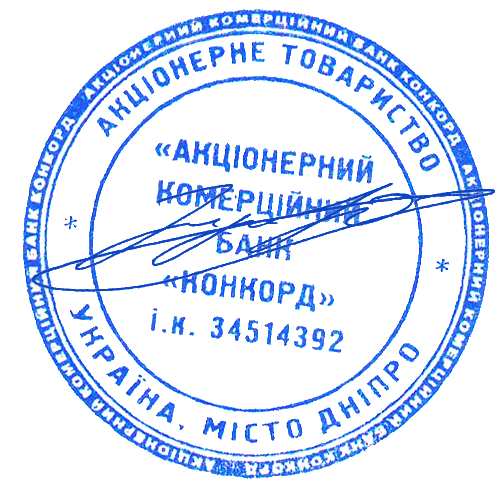 м.п.КЛІЄНТ______________  (повне найменування компанії/юридичної особи українською мовою) Місцезнаходження/ місце реєстрації: ______________________________________________________________.Тел.: ___________________;Факс: ___________________;Електронна пошта: ______________________.Інші реквізити: _____________________________________________________________________________________________________________.посада ________________________________ ________________(ПІБ)м.п. (у разі наявності)Найменування  компанії/юридичної особи (повне найменування юридичної особи українською мовою)Найменування  компанії/юридичної особи (повне найменування юридичної особи українською мовою)Найменування  компанії/юридичної особи (повне найменування юридичної особи українською мовою)Найменування  компанії/юридичної особи (повне найменування юридичної особи українською мовою)  Форма власності  Форма власності  Форма власностіІдентифікаційний код компанії/юридичної особиІдентифікаційний код компанії/юридичної особиІдентифікаційний код компанії/юридичної особиІдентифікаційний код компанії/юридичної особиІдентифікаційний код компанії/юридичної особиІдентифікаційний код компанії/юридичної особиІдентифікаційний код компанії/юридичної особиІдентифікаційний код компанії/юридичної особиІдентифікаційний код компанії/юридичної особиІдентифікаційний код компанії/юридичної особиІдентифікаційний код компанії/юридичної особиАдреса фактичного місцезнаходження: назва країни, регіону (області), району, міста (села, селища), вулиці (провулку), номера будівлі (корпусу), номера квартири)Адреса фактичного місцезнаходження: назва країни, регіону (області), району, міста (села, селища), вулиці (провулку), номера будівлі (корпусу), номера квартири)Адреса фактичного місцезнаходження: назва країни, регіону (області), району, міста (села, селища), вулиці (провулку), номера будівлі (корпусу), номера квартири)Адреса фактичного місцезнаходження: назва країни, регіону (області), району, міста (села, селища), вулиці (провулку), номера будівлі (корпусу), номера квартири)Номер мобільного телефонуНомер мобільного телефонуНомер мобільного телефонуНомер мобільного телефонуНомер мобільного телефонуНомер мобільного телефонуНомер мобільного телефонуАдреса електронної поштиАдреса електронної поштиАдреса електронної поштиАдреса електронної поштиАдреса електронної поштиАдреса електронної поштиАдреса електронної поштиРозмір статутного капіталуРозмір статутного капіталуРозмір статутного капіталуРозмір статутного капіталу (сума, валюта) (сума, валюта) (сума, валюта) (сума, валюта) (сума, валюта) (сума, валюта) (сума, валюта) (сума, валюта) (сума, валюта) (сума, валюта) (сума, валюта) (сума, валюта) (сума, валюта) (сума, валюта)Зміст/суть діяльності______________________Зміст/суть діяльності______________________Зміст/суть діяльності______________________Зміст/суть діяльності______________________Зміст/суть діяльності______________________Зміст/суть діяльності______________________Зміст/суть діяльності______________________Зміст/суть діяльності______________________Зміст/суть діяльності______________________Зміст/суть діяльності______________________Кількість працівників товариства_____________Кількість працівників товариства_____________Кількість працівників товариства_____________Кількість працівників товариства_____________Кількість працівників товариства_____________Кількість працівників товариства_____________Кількість працівників товариства_____________Кількість працівників товариства_____________Мета і характер майбутніх ділових відносин: ☐ Розрахунково-касове обслуговування	☐ Депозитні операції	                                            ☐ Кредитні операції   ☐ Зовнішньоекономічні операції		               ☐ Банківські гарантії	☐ Операції з цінними паперами   ☐ Обслуговування кредитів від нерезидентів	 ☐ Послуги зберігача	☐ Виплати на картки фіз.осіб (а2с)☐ Інтернет-еквайринг			               ☐ Еквайринг		☐ Списання з карток (с2а)☐ Забезпечення здійснення переказів з картки на картку (Р2Р перекази)	Мета і характер майбутніх ділових відносин: ☐ Розрахунково-касове обслуговування	☐ Депозитні операції	                                            ☐ Кредитні операції   ☐ Зовнішньоекономічні операції		               ☐ Банківські гарантії	☐ Операції з цінними паперами   ☐ Обслуговування кредитів від нерезидентів	 ☐ Послуги зберігача	☐ Виплати на картки фіз.осіб (а2с)☐ Інтернет-еквайринг			               ☐ Еквайринг		☐ Списання з карток (с2а)☐ Забезпечення здійснення переказів з картки на картку (Р2Р перекази)	Мета і характер майбутніх ділових відносин: ☐ Розрахунково-касове обслуговування	☐ Депозитні операції	                                            ☐ Кредитні операції   ☐ Зовнішньоекономічні операції		               ☐ Банківські гарантії	☐ Операції з цінними паперами   ☐ Обслуговування кредитів від нерезидентів	 ☐ Послуги зберігача	☐ Виплати на картки фіз.осіб (а2с)☐ Інтернет-еквайринг			               ☐ Еквайринг		☐ Списання з карток (с2а)☐ Забезпечення здійснення переказів з картки на картку (Р2Р перекази)	Мета і характер майбутніх ділових відносин: ☐ Розрахунково-касове обслуговування	☐ Депозитні операції	                                            ☐ Кредитні операції   ☐ Зовнішньоекономічні операції		               ☐ Банківські гарантії	☐ Операції з цінними паперами   ☐ Обслуговування кредитів від нерезидентів	 ☐ Послуги зберігача	☐ Виплати на картки фіз.осіб (а2с)☐ Інтернет-еквайринг			               ☐ Еквайринг		☐ Списання з карток (с2а)☐ Забезпечення здійснення переказів з картки на картку (Р2Р перекази)	Мета і характер майбутніх ділових відносин: ☐ Розрахунково-касове обслуговування	☐ Депозитні операції	                                            ☐ Кредитні операції   ☐ Зовнішньоекономічні операції		               ☐ Банківські гарантії	☐ Операції з цінними паперами   ☐ Обслуговування кредитів від нерезидентів	 ☐ Послуги зберігача	☐ Виплати на картки фіз.осіб (а2с)☐ Інтернет-еквайринг			               ☐ Еквайринг		☐ Списання з карток (с2а)☐ Забезпечення здійснення переказів з картки на картку (Р2Р перекази)	Мета і характер майбутніх ділових відносин: ☐ Розрахунково-касове обслуговування	☐ Депозитні операції	                                            ☐ Кредитні операції   ☐ Зовнішньоекономічні операції		               ☐ Банківські гарантії	☐ Операції з цінними паперами   ☐ Обслуговування кредитів від нерезидентів	 ☐ Послуги зберігача	☐ Виплати на картки фіз.осіб (а2с)☐ Інтернет-еквайринг			               ☐ Еквайринг		☐ Списання з карток (с2а)☐ Забезпечення здійснення переказів з картки на картку (Р2Р перекази)	Мета і характер майбутніх ділових відносин: ☐ Розрахунково-касове обслуговування	☐ Депозитні операції	                                            ☐ Кредитні операції   ☐ Зовнішньоекономічні операції		               ☐ Банківські гарантії	☐ Операції з цінними паперами   ☐ Обслуговування кредитів від нерезидентів	 ☐ Послуги зберігача	☐ Виплати на картки фіз.осіб (а2с)☐ Інтернет-еквайринг			               ☐ Еквайринг		☐ Списання з карток (с2а)☐ Забезпечення здійснення переказів з картки на картку (Р2Р перекази)	Мета і характер майбутніх ділових відносин: ☐ Розрахунково-касове обслуговування	☐ Депозитні операції	                                            ☐ Кредитні операції   ☐ Зовнішньоекономічні операції		               ☐ Банківські гарантії	☐ Операції з цінними паперами   ☐ Обслуговування кредитів від нерезидентів	 ☐ Послуги зберігача	☐ Виплати на картки фіз.осіб (а2с)☐ Інтернет-еквайринг			               ☐ Еквайринг		☐ Списання з карток (с2а)☐ Забезпечення здійснення переказів з картки на картку (Р2Р перекази)	Мета і характер майбутніх ділових відносин: ☐ Розрахунково-касове обслуговування	☐ Депозитні операції	                                            ☐ Кредитні операції   ☐ Зовнішньоекономічні операції		               ☐ Банківські гарантії	☐ Операції з цінними паперами   ☐ Обслуговування кредитів від нерезидентів	 ☐ Послуги зберігача	☐ Виплати на картки фіз.осіб (а2с)☐ Інтернет-еквайринг			               ☐ Еквайринг		☐ Списання з карток (с2а)☐ Забезпечення здійснення переказів з картки на картку (Р2Р перекази)	Мета і характер майбутніх ділових відносин: ☐ Розрахунково-касове обслуговування	☐ Депозитні операції	                                            ☐ Кредитні операції   ☐ Зовнішньоекономічні операції		               ☐ Банківські гарантії	☐ Операції з цінними паперами   ☐ Обслуговування кредитів від нерезидентів	 ☐ Послуги зберігача	☐ Виплати на картки фіз.осіб (а2с)☐ Інтернет-еквайринг			               ☐ Еквайринг		☐ Списання з карток (с2а)☐ Забезпечення здійснення переказів з картки на картку (Р2Р перекази)	Мета і характер майбутніх ділових відносин: ☐ Розрахунково-касове обслуговування	☐ Депозитні операції	                                            ☐ Кредитні операції   ☐ Зовнішньоекономічні операції		               ☐ Банківські гарантії	☐ Операції з цінними паперами   ☐ Обслуговування кредитів від нерезидентів	 ☐ Послуги зберігача	☐ Виплати на картки фіз.осіб (а2с)☐ Інтернет-еквайринг			               ☐ Еквайринг		☐ Списання з карток (с2а)☐ Забезпечення здійснення переказів з картки на картку (Р2Р перекази)	Мета і характер майбутніх ділових відносин: ☐ Розрахунково-касове обслуговування	☐ Депозитні операції	                                            ☐ Кредитні операції   ☐ Зовнішньоекономічні операції		               ☐ Банківські гарантії	☐ Операції з цінними паперами   ☐ Обслуговування кредитів від нерезидентів	 ☐ Послуги зберігача	☐ Виплати на картки фіз.осіб (а2с)☐ Інтернет-еквайринг			               ☐ Еквайринг		☐ Списання з карток (с2а)☐ Забезпечення здійснення переказів з картки на картку (Р2Р перекази)	Мета і характер майбутніх ділових відносин: ☐ Розрахунково-касове обслуговування	☐ Депозитні операції	                                            ☐ Кредитні операції   ☐ Зовнішньоекономічні операції		               ☐ Банківські гарантії	☐ Операції з цінними паперами   ☐ Обслуговування кредитів від нерезидентів	 ☐ Послуги зберігача	☐ Виплати на картки фіз.осіб (а2с)☐ Інтернет-еквайринг			               ☐ Еквайринг		☐ Списання з карток (с2а)☐ Забезпечення здійснення переказів з картки на картку (Р2Р перекази)	Мета і характер майбутніх ділових відносин: ☐ Розрахунково-касове обслуговування	☐ Депозитні операції	                                            ☐ Кредитні операції   ☐ Зовнішньоекономічні операції		               ☐ Банківські гарантії	☐ Операції з цінними паперами   ☐ Обслуговування кредитів від нерезидентів	 ☐ Послуги зберігача	☐ Виплати на картки фіз.осіб (а2с)☐ Інтернет-еквайринг			               ☐ Еквайринг		☐ Списання з карток (с2а)☐ Забезпечення здійснення переказів з картки на картку (Р2Р перекази)	Мета і характер майбутніх ділових відносин: ☐ Розрахунково-касове обслуговування	☐ Депозитні операції	                                            ☐ Кредитні операції   ☐ Зовнішньоекономічні операції		               ☐ Банківські гарантії	☐ Операції з цінними паперами   ☐ Обслуговування кредитів від нерезидентів	 ☐ Послуги зберігача	☐ Виплати на картки фіз.осіб (а2с)☐ Інтернет-еквайринг			               ☐ Еквайринг		☐ Списання з карток (с2а)☐ Забезпечення здійснення переказів з картки на картку (Р2Р перекази)	Мета і характер майбутніх ділових відносин: ☐ Розрахунково-касове обслуговування	☐ Депозитні операції	                                            ☐ Кредитні операції   ☐ Зовнішньоекономічні операції		               ☐ Банківські гарантії	☐ Операції з цінними паперами   ☐ Обслуговування кредитів від нерезидентів	 ☐ Послуги зберігача	☐ Виплати на картки фіз.осіб (а2с)☐ Інтернет-еквайринг			               ☐ Еквайринг		☐ Списання з карток (с2а)☐ Забезпечення здійснення переказів з картки на картку (Р2Р перекази)	Мета і характер майбутніх ділових відносин: ☐ Розрахунково-касове обслуговування	☐ Депозитні операції	                                            ☐ Кредитні операції   ☐ Зовнішньоекономічні операції		               ☐ Банківські гарантії	☐ Операції з цінними паперами   ☐ Обслуговування кредитів від нерезидентів	 ☐ Послуги зберігача	☐ Виплати на картки фіз.осіб (а2с)☐ Інтернет-еквайринг			               ☐ Еквайринг		☐ Списання з карток (с2а)☐ Забезпечення здійснення переказів з картки на картку (Р2Р перекази)	Мета і характер майбутніх ділових відносин: ☐ Розрахунково-касове обслуговування	☐ Депозитні операції	                                            ☐ Кредитні операції   ☐ Зовнішньоекономічні операції		               ☐ Банківські гарантії	☐ Операції з цінними паперами   ☐ Обслуговування кредитів від нерезидентів	 ☐ Послуги зберігача	☐ Виплати на картки фіз.осіб (а2с)☐ Інтернет-еквайринг			               ☐ Еквайринг		☐ Списання з карток (с2а)☐ Забезпечення здійснення переказів з картки на картку (Р2Р перекази)	Вкажіть загальну суму (обсяг) очікуваних надходжень протягом 3х місяців:☐ до 30 000 000 грн. (та еквівалент) ☐ до 300 000 000 грн. (та еквівалент) ☐ більше 300 000 000 грн. (та еквівалент)Вкажіть загальну суму (обсяг) очікуваних надходжень протягом 3х місяців:☐ до 30 000 000 грн. (та еквівалент) ☐ до 300 000 000 грн. (та еквівалент) ☐ більше 300 000 000 грн. (та еквівалент)Вкажіть загальну суму (обсяг) очікуваних надходжень протягом 3х місяців:☐ до 30 000 000 грн. (та еквівалент) ☐ до 300 000 000 грн. (та еквівалент) ☐ більше 300 000 000 грн. (та еквівалент)Вкажіть загальну суму (обсяг) очікуваних надходжень протягом 3х місяців:☐ до 30 000 000 грн. (та еквівалент) ☐ до 300 000 000 грн. (та еквівалент) ☐ більше 300 000 000 грн. (та еквівалент)Вкажіть загальну суму (обсяг) очікуваних надходжень протягом 3х місяців:☐ до 30 000 000 грн. (та еквівалент) ☐ до 300 000 000 грн. (та еквівалент) ☐ більше 300 000 000 грн. (та еквівалент)Вкажіть загальну суму (обсяг) очікуваних надходжень протягом 3х місяців:☐ до 30 000 000 грн. (та еквівалент) ☐ до 300 000 000 грн. (та еквівалент) ☐ більше 300 000 000 грн. (та еквівалент)Вкажіть загальну суму (обсяг) очікуваних надходжень протягом 3х місяців:☐ до 30 000 000 грн. (та еквівалент) ☐ до 300 000 000 грн. (та еквівалент) ☐ більше 300 000 000 грн. (та еквівалент)Вкажіть загальну суму (обсяг) очікуваних надходжень протягом 3х місяців:☐ до 30 000 000 грн. (та еквівалент) ☐ до 300 000 000 грн. (та еквівалент) ☐ більше 300 000 000 грн. (та еквівалент)Вкажіть загальну суму (обсяг) очікуваних надходжень протягом 3х місяців:☐ до 30 000 000 грн. (та еквівалент) ☐ до 300 000 000 грн. (та еквівалент) ☐ більше 300 000 000 грн. (та еквівалент)Вкажіть загальну суму (обсяг) очікуваних надходжень протягом 3х місяців:☐ до 30 000 000 грн. (та еквівалент) ☐ до 300 000 000 грн. (та еквівалент) ☐ більше 300 000 000 грн. (та еквівалент)Вкажіть загальну суму (обсяг) очікуваних надходжень протягом 3х місяців:☐ до 30 000 000 грн. (та еквівалент) ☐ до 300 000 000 грн. (та еквівалент) ☐ більше 300 000 000 грн. (та еквівалент)Вкажіть загальну суму (обсяг) очікуваних надходжень протягом 3х місяців:☐ до 30 000 000 грн. (та еквівалент) ☐ до 300 000 000 грн. (та еквівалент) ☐ більше 300 000 000 грн. (та еквівалент)Вкажіть загальну суму (обсяг) очікуваних надходжень протягом 3х місяців:☐ до 30 000 000 грн. (та еквівалент) ☐ до 300 000 000 грн. (та еквівалент) ☐ більше 300 000 000 грн. (та еквівалент)Вкажіть загальну суму (обсяг) очікуваних надходжень протягом 3х місяців:☐ до 30 000 000 грн. (та еквівалент) ☐ до 300 000 000 грн. (та еквівалент) ☐ більше 300 000 000 грн. (та еквівалент)Вкажіть загальну суму (обсяг) очікуваних надходжень протягом 3х місяців:☐ до 30 000 000 грн. (та еквівалент) ☐ до 300 000 000 грн. (та еквівалент) ☐ більше 300 000 000 грн. (та еквівалент)Вкажіть загальну суму (обсяг) очікуваних надходжень протягом 3х місяців:☐ до 30 000 000 грн. (та еквівалент) ☐ до 300 000 000 грн. (та еквівалент) ☐ більше 300 000 000 грн. (та еквівалент)Вкажіть загальну суму (обсяг) очікуваних надходжень протягом 3х місяців:☐ до 30 000 000 грн. (та еквівалент) ☐ до 300 000 000 грн. (та еквівалент) ☐ більше 300 000 000 грн. (та еквівалент)Вкажіть загальну суму (обсяг) очікуваних надходжень протягом 3х місяців:☐ до 30 000 000 грн. (та еквівалент) ☐ до 300 000 000 грн. (та еквівалент) ☐ більше 300 000 000 грн. (та еквівалент)Джерела надходження коштів:☐ у вигляді фінансової допомоги         ☐ у вигляді позики		☐ у вигляді отриманих кредитів☐ від продажу цінних паперів              ☐ від продажу або відступлення права грошової вимоги☐ від укладання строкових контрактів або використання інших похідних фінансових інструментів та деривативів☐ від організації розповсюдження державних лотерейДжерела надходження коштів:☐ у вигляді фінансової допомоги         ☐ у вигляді позики		☐ у вигляді отриманих кредитів☐ від продажу цінних паперів              ☐ від продажу або відступлення права грошової вимоги☐ від укладання строкових контрактів або використання інших похідних фінансових інструментів та деривативів☐ від організації розповсюдження державних лотерейДжерела надходження коштів:☐ у вигляді фінансової допомоги         ☐ у вигляді позики		☐ у вигляді отриманих кредитів☐ від продажу цінних паперів              ☐ від продажу або відступлення права грошової вимоги☐ від укладання строкових контрактів або використання інших похідних фінансових інструментів та деривативів☐ від організації розповсюдження державних лотерейДжерела надходження коштів:☐ у вигляді фінансової допомоги         ☐ у вигляді позики		☐ у вигляді отриманих кредитів☐ від продажу цінних паперів              ☐ від продажу або відступлення права грошової вимоги☐ від укладання строкових контрактів або використання інших похідних фінансових інструментів та деривативів☐ від організації розповсюдження державних лотерейДжерела надходження коштів:☐ у вигляді фінансової допомоги         ☐ у вигляді позики		☐ у вигляді отриманих кредитів☐ від продажу цінних паперів              ☐ від продажу або відступлення права грошової вимоги☐ від укладання строкових контрактів або використання інших похідних фінансових інструментів та деривативів☐ від організації розповсюдження державних лотерейДжерела надходження коштів:☐ у вигляді фінансової допомоги         ☐ у вигляді позики		☐ у вигляді отриманих кредитів☐ від продажу цінних паперів              ☐ від продажу або відступлення права грошової вимоги☐ від укладання строкових контрактів або використання інших похідних фінансових інструментів та деривативів☐ від організації розповсюдження державних лотерейДжерела надходження коштів:☐ у вигляді фінансової допомоги         ☐ у вигляді позики		☐ у вигляді отриманих кредитів☐ від продажу цінних паперів              ☐ від продажу або відступлення права грошової вимоги☐ від укладання строкових контрактів або використання інших похідних фінансових інструментів та деривативів☐ від організації розповсюдження державних лотерейДжерела надходження коштів:☐ у вигляді фінансової допомоги         ☐ у вигляді позики		☐ у вигляді отриманих кредитів☐ від продажу цінних паперів              ☐ від продажу або відступлення права грошової вимоги☐ від укладання строкових контрактів або використання інших похідних фінансових інструментів та деривативів☐ від організації розповсюдження державних лотерейДжерела надходження коштів:☐ у вигляді фінансової допомоги         ☐ у вигляді позики		☐ у вигляді отриманих кредитів☐ від продажу цінних паперів              ☐ від продажу або відступлення права грошової вимоги☐ від укладання строкових контрактів або використання інших похідних фінансових інструментів та деривативів☐ від організації розповсюдження державних лотерейДжерела надходження коштів:☐ у вигляді фінансової допомоги         ☐ у вигляді позики		☐ у вигляді отриманих кредитів☐ від продажу цінних паперів              ☐ від продажу або відступлення права грошової вимоги☐ від укладання строкових контрактів або використання інших похідних фінансових інструментів та деривативів☐ від організації розповсюдження державних лотерейДжерела надходження коштів:☐ у вигляді фінансової допомоги         ☐ у вигляді позики		☐ у вигляді отриманих кредитів☐ від продажу цінних паперів              ☐ від продажу або відступлення права грошової вимоги☐ від укладання строкових контрактів або використання інших похідних фінансових інструментів та деривативів☐ від організації розповсюдження державних лотерейДжерела надходження коштів:☐ у вигляді фінансової допомоги         ☐ у вигляді позики		☐ у вигляді отриманих кредитів☐ від продажу цінних паперів              ☐ від продажу або відступлення права грошової вимоги☐ від укладання строкових контрактів або використання інших похідних фінансових інструментів та деривативів☐ від організації розповсюдження державних лотерейДжерела надходження коштів:☐ у вигляді фінансової допомоги         ☐ у вигляді позики		☐ у вигляді отриманих кредитів☐ від продажу цінних паперів              ☐ від продажу або відступлення права грошової вимоги☐ від укладання строкових контрактів або використання інших похідних фінансових інструментів та деривативів☐ від організації розповсюдження державних лотерейДжерела надходження коштів:☐ у вигляді фінансової допомоги         ☐ у вигляді позики		☐ у вигляді отриманих кредитів☐ від продажу цінних паперів              ☐ від продажу або відступлення права грошової вимоги☐ від укладання строкових контрактів або використання інших похідних фінансових інструментів та деривативів☐ від організації розповсюдження державних лотерейДжерела надходження коштів:☐ у вигляді фінансової допомоги         ☐ у вигляді позики		☐ у вигляді отриманих кредитів☐ від продажу цінних паперів              ☐ від продажу або відступлення права грошової вимоги☐ від укладання строкових контрактів або використання інших похідних фінансових інструментів та деривативів☐ від організації розповсюдження державних лотерейДжерела надходження коштів:☐ у вигляді фінансової допомоги         ☐ у вигляді позики		☐ у вигляді отриманих кредитів☐ від продажу цінних паперів              ☐ від продажу або відступлення права грошової вимоги☐ від укладання строкових контрактів або використання інших похідних фінансових інструментів та деривативів☐ від організації розповсюдження державних лотерейДжерела надходження коштів:☐ у вигляді фінансової допомоги         ☐ у вигляді позики		☐ у вигляді отриманих кредитів☐ від продажу цінних паперів              ☐ від продажу або відступлення права грошової вимоги☐ від укладання строкових контрактів або використання інших похідних фінансових інструментів та деривативів☐ від організації розповсюдження державних лотерейДжерела надходження коштів:☐ у вигляді фінансової допомоги         ☐ у вигляді позики		☐ у вигляді отриманих кредитів☐ від продажу цінних паперів              ☐ від продажу або відступлення права грошової вимоги☐ від укладання строкових контрактів або використання інших похідних фінансових інструментів та деривативів☐ від організації розповсюдження державних лотерейІдентифікаційні дані осіб, які мають право розпоряджатися рахунками або майном:Ідентифікаційні дані осіб, які мають право розпоряджатися рахунками або майном:Ідентифікаційні дані осіб, які мають право розпоряджатися рахунками або майном:Ідентифікаційні дані осіб, які мають право розпоряджатися рахунками або майном:Ідентифікаційні дані осіб, які мають право розпоряджатися рахунками або майном:Ідентифікаційні дані осіб, які мають право розпоряджатися рахунками або майном:Ідентифікаційні дані осіб, які мають право розпоряджатися рахунками або майном:Ідентифікаційні дані осіб, які мають право розпоряджатися рахунками або майном:Ідентифікаційні дані осіб, які мають право розпоряджатися рахунками або майном:Ідентифікаційні дані осіб, які мають право розпоряджатися рахунками або майном:Ідентифікаційні дані осіб, які мають право розпоряджатися рахунками або майном:Ідентифікаційні дані осіб, які мають право розпоряджатися рахунками або майном:Ідентифікаційні дані осіб, які мають право розпоряджатися рахунками або майном:Ідентифікаційні дані осіб, які мають право розпоряджатися рахунками або майном:Ідентифікаційні дані осіб, які мають право розпоряджатися рахунками або майном:Ідентифікаційні дані осіб, які мають право розпоряджатися рахунками або майном:Ідентифікаційні дані осіб, які мають право розпоряджатися рахунками або майном:Ідентифікаційні дані осіб, які мають право розпоряджатися рахунками або майном:Ідентифікаційні дані керівника підприємства, на яку покладено функції з керівництва та управління господарською діяльністюІдентифікаційні дані керівника підприємства, на яку покладено функції з керівництва та управління господарською діяльністюІдентифікаційні дані керівника підприємства, на яку покладено функції з керівництва та управління господарською діяльністюІдентифікаційні дані керівника підприємства, на яку покладено функції з керівництва та управління господарською діяльністюІдентифікаційні дані керівника підприємства, на яку покладено функції з керівництва та управління господарською діяльністюІдентифікаційні дані керівника підприємства, на яку покладено функції з керівництва та управління господарською діяльністюІдентифікаційні дані керівника підприємства, на яку покладено функції з керівництва та управління господарською діяльністюІдентифікаційні дані керівника підприємства, на яку покладено функції з керівництва та управління господарською діяльністюІдентифікаційні дані керівника підприємства, на яку покладено функції з керівництва та управління господарською діяльністюІдентифікаційні дані керівника підприємства, на яку покладено функції з керівництва та управління господарською діяльністюІдентифікаційні дані керівника підприємства, на яку покладено функції з керівництва та управління господарською діяльністюІдентифікаційні дані керівника підприємства, на яку покладено функції з керівництва та управління господарською діяльністюІдентифікаційні дані керівника підприємства, на яку покладено функції з керівництва та управління господарською діяльністюІдентифікаційні дані керівника підприємства, на яку покладено функції з керівництва та управління господарською діяльністюІдентифікаційні дані керівника підприємства, на яку покладено функції з керівництва та управління господарською діяльністюІдентифікаційні дані керівника підприємства, на яку покладено функції з керівництва та управління господарською діяльністюІдентифікаційні дані керівника підприємства, на яку покладено функції з керівництва та управління господарською діяльністюІдентифікаційні дані керівника підприємства, на яку покладено функції з керівництва та управління господарською діяльністюПрізвище, ім`я, по батьковіДата народженняДата народженняДата народженняГромадянствоДокумент, що посвідчує особу (серія (за наявності), номер, дата видачі та орган, який його видавІдентифікаційний номер згідно з ДРФО **(для резидентів) (або TIN для резидентів США та прирівняної до США території)  Ідентифікаційний номер згідно з ДРФО **(для резидентів) (або TIN для резидентів США та прирівняної до США території)  Місце проживання або місце тимчасового перебування в УкраїніМісце проживання або місце тимчасового перебування в УкраїніМісце проживання або місце тимчасового перебування в УкраїніМісце проживання або місце тимчасового перебування в УкраїніМісце проживання або місце тимчасового перебування в УкраїніНалежність до публічних осіб, до осіб, близьких або пов`язаних із публічними особамиНалежність до публічних осіб, до осіб, близьких або пов`язаних із публічними особамиНалежність до публічних осіб, до осіб, близьких або пов`язаних із публічними особамиНалежність до публічних осіб, до осіб, близьких або пов`язаних із публічними особамиНалежність до публічних осіб, до осіб, близьких або пов`язаних із публічними особами☐так☐ні☐так☐ні☐так☐ні☐так☐ні☐так☐ні☐так☐ні☐так☐ні☐так☐ні☐так☐ні☐так☐ніІдентифікаційні дані представника клієнта, що діє на підставі довіреностіІдентифікаційні дані представника клієнта, що діє на підставі довіреностіІдентифікаційні дані представника клієнта, що діє на підставі довіреностіІдентифікаційні дані представника клієнта, що діє на підставі довіреностіІдентифікаційні дані представника клієнта, що діє на підставі довіреностіІдентифікаційні дані представника клієнта, що діє на підставі довіреностіІдентифікаційні дані представника клієнта, що діє на підставі довіреностіІдентифікаційні дані представника клієнта, що діє на підставі довіреностіІдентифікаційні дані представника клієнта, що діє на підставі довіреностіІдентифікаційні дані представника клієнта, що діє на підставі довіреностіІдентифікаційні дані представника клієнта, що діє на підставі довіреностіІдентифікаційні дані представника клієнта, що діє на підставі довіреностіІдентифікаційні дані представника клієнта, що діє на підставі довіреностіІдентифікаційні дані представника клієнта, що діє на підставі довіреностіІдентифікаційні дані представника клієнта, що діє на підставі довіреностіІдентифікаційні дані представника клієнта, що діє на підставі довіреностіІдентифікаційні дані представника клієнта, що діє на підставі довіреностіІдентифікаційні дані представника клієнта, що діє на підставі довіреностіПрізвище, ім`я, по батьковіПрізвище, ім`я, по батьковіПрізвище, ім`я, по батьковіПрізвище, ім`я, по батьковіІдентифікаційний номер згідно з ДРФО** (для резидентів) (або TIN для резидентів США та прирівняної до США території)  Ідентифікаційний номер згідно з ДРФО** (для резидентів) (або TIN для резидентів США та прирівняної до США території)  Документ, що підтверджує  повноваження особи(наказ, довіреність, тощо)Документ, що підтверджує  повноваження особи(наказ, довіреність, тощо)Документ, що підтверджує  повноваження особи(наказ, довіреність, тощо)Документ, що підтверджує  повноваження особи(наказ, довіреність, тощо)Документ, що підтверджує  повноваження особи(наказ, довіреність, тощо)Документ, що підтверджує  повноваження особи(наказ, довіреність, тощо)Документ, що підтверджує  повноваження особи(наказ, довіреність, тощо)Документ, що підтверджує  повноваження особи(наказ, довіреність, тощо)Належність до публічних осіб, до осіб, близьких або пов`язаних із публічними особамиНалежність до публічних осіб, до осіб, близьких або пов`язаних із публічними особамиНалежність до публічних осіб, до осіб, близьких або пов`язаних із публічними особамиНалежність до публічних осіб, до осіб, близьких або пов`язаних із публічними особами☐так☐ні☐так☐ні☐так☐ні☐так☐ніВідомості про структуру власності (пряме володіння) із зазначенням частки:Відомості про структуру власності (пряме володіння) із зазначенням частки:Відомості про структуру власності (пряме володіння) із зазначенням частки:Відомості про структуру власності (пряме володіння) із зазначенням частки:Відомості про структуру власності (пряме володіння) із зазначенням частки:Відомості про структуру власності (пряме володіння) із зазначенням частки:Відомості про структуру власності (пряме володіння) із зазначенням частки:Відомості про структуру власності (пряме володіння) із зазначенням частки:Відомості про структуру власності (пряме володіння) із зазначенням частки:Відомості про структуру власності (пряме володіння) із зазначенням частки:Відомості про структуру власності (пряме володіння) із зазначенням частки:Відомості про структуру власності (пряме володіння) із зазначенням частки:Відомості про структуру власності (пряме володіння) із зазначенням частки:Відомості про структуру власності (пряме володіння) із зазначенням частки:Відомості про структуру власності (пряме володіння) із зазначенням частки:Відомості про структуру власності (пряме володіння) із зазначенням частки:Відомості про структуру власності (пряме володіння) із зазначенням частки:Відомості про структуру власності (пряме володіння) із зазначенням частки:Для власників юридичних осіб резидентів та нерезидентів:Для власників юридичних осіб резидентів та нерезидентів:Для власників юридичних осіб резидентів та нерезидентів:Для власників юридичних осіб резидентів та нерезидентів:Для власників юридичних осіб резидентів та нерезидентів:Для власників юридичних осіб резидентів та нерезидентів:Для власників юридичних осіб резидентів та нерезидентів:Для власників юридичних осіб резидентів та нерезидентів:Для власників юридичних осіб резидентів та нерезидентів:Для власників юридичних осіб резидентів та нерезидентів:Для власників юридичних осіб резидентів та нерезидентів:Для власників юридичних осіб резидентів та нерезидентів:Для власників юридичних осіб резидентів та нерезидентів:Для власників юридичних осіб резидентів та нерезидентів:Для власників юридичних осіб резидентів та нерезидентів:Для власників юридичних осіб резидентів та нерезидентів:Для власників юридичних осіб резидентів та нерезидентів:Для власників юридичних осіб резидентів та нерезидентів:Повне найменування Повне найменування Повне найменування Країна реєстраціїКраїна реєстраціїКраїна реєстраціїКраїна реєстраціїКраїна реєстраціїКраїна реєстраціїІдентифікаційний код згідно з ЄДРПОУІдентифікаційний код згідно з ЄДРПОУІдентифікаційний код згідно з ЄДРПОУІдентифікаційний код згідно з ЄДРПОУІдентифікаційний код згідно з ЄДРПОУІдентифікаційний код згідно з ЄДРПОУІдентифікаційний код згідно з ЄДРПОУВідсоток  володіння Відсоток  володіння Для власників фізичних осіб резидентів та нерезидентів:Для власників фізичних осіб резидентів та нерезидентів:Для власників фізичних осіб резидентів та нерезидентів:Для власників фізичних осіб резидентів та нерезидентів:Для власників фізичних осіб резидентів та нерезидентів:Для власників фізичних осіб резидентів та нерезидентів:Для власників фізичних осіб резидентів та нерезидентів:Для власників фізичних осіб резидентів та нерезидентів:Для власників фізичних осіб резидентів та нерезидентів:Для власників фізичних осіб резидентів та нерезидентів:Для власників фізичних осіб резидентів та нерезидентів:Для власників фізичних осіб резидентів та нерезидентів:Для власників фізичних осіб резидентів та нерезидентів:Для власників фізичних осіб резидентів та нерезидентів:Для власників фізичних осіб резидентів та нерезидентів:Для власників фізичних осіб резидентів та нерезидентів:Для власників фізичних осіб резидентів та нерезидентів:Для власників фізичних осіб резидентів та нерезидентів:Прізвище, ім’я, по батьковіДата народженняГромадянствоГромадянствоГромадянствоІдентифікаційний номер згідно з ДРФО** (для резидентів) (або TIN для резидентів США та прирівняної до США території)  Ідентифікаційний номер згідно з ДРФО** (для резидентів) (або TIN для резидентів США та прирівняної до США території)  Ідентифікаційний номер згідно з ДРФО** (для резидентів) (або TIN для резидентів США та прирівняної до США території)  Ідентифікаційний номер згідно з ДРФО** (для резидентів) (або TIN для резидентів США та прирівняної до США території)  Ідентифікаційний номер згідно з ДРФО** (для резидентів) (або TIN для резидентів США та прирівняної до США території)  Ідентифікаційний номер згідно з ДРФО** (для резидентів) (або TIN для резидентів США та прирівняної до США території)  Ідентифікаційний номер згідно з ДРФО** (для резидентів) (або TIN для резидентів США та прирівняної до США території)  Відсоток володінняВідсоток володінняВідсоток володінняНалежність до публічних осіб, до осіб, близьких або пов`язаних із публічними особамиНалежність до публічних осіб, до осіб, близьких або пов`язаних із публічними особамиНалежність до публічних осіб, до осіб, близьких або пов`язаних із публічними особами☐так☐ні☐так☐ні☐так☐ніДані про фізичних осіб, які є кінцевими бенефіціарними власниками, вигодоодержувачами:Дані про фізичних осіб, які є кінцевими бенефіціарними власниками, вигодоодержувачами:Дані про фізичних осіб, які є кінцевими бенефіціарними власниками, вигодоодержувачами:Дані про фізичних осіб, які є кінцевими бенефіціарними власниками, вигодоодержувачами:Дані про фізичних осіб, які є кінцевими бенефіціарними власниками, вигодоодержувачами:Дані про фізичних осіб, які є кінцевими бенефіціарними власниками, вигодоодержувачами:Дані про фізичних осіб, які є кінцевими бенефіціарними власниками, вигодоодержувачами:Дані про фізичних осіб, які є кінцевими бенефіціарними власниками, вигодоодержувачами:Дані про фізичних осіб, які є кінцевими бенефіціарними власниками, вигодоодержувачами:Дані про фізичних осіб, які є кінцевими бенефіціарними власниками, вигодоодержувачами:Дані про фізичних осіб, які є кінцевими бенефіціарними власниками, вигодоодержувачами:Дані про фізичних осіб, які є кінцевими бенефіціарними власниками, вигодоодержувачами:Дані про фізичних осіб, які є кінцевими бенефіціарними власниками, вигодоодержувачами:Дані про фізичних осіб, які є кінцевими бенефіціарними власниками, вигодоодержувачами:Дані про фізичних осіб, які є кінцевими бенефіціарними власниками, вигодоодержувачами:Дані про фізичних осіб, які є кінцевими бенефіціарними власниками, вигодоодержувачами:Дані про фізичних осіб, які є кінцевими бенефіціарними власниками, вигодоодержувачами:Дані про фізичних осіб, які є кінцевими бенефіціарними власниками, вигодоодержувачами:Прізвище, ім’я, по батьковіДата народженняКраїна громадянства та постійного місця проживанняКраїна громадянства та постійного місця проживанняКраїна громадянства та постійного місця проживанняІдентифікаційний номер згідно з ДРФО ** (для резидентів) (або TIN для резидентів США та прирівняної до США території)  Ідентифікаційний номер згідно з ДРФО ** (для резидентів) (або TIN для резидентів США та прирівняної до США території)  Ідентифікаційний номер згідно з ДРФО ** (для резидентів) (або TIN для резидентів США та прирівняної до США території)  Ідентифікаційний номер згідно з ДРФО ** (для резидентів) (або TIN для резидентів США та прирівняної до США території)  Ідентифікаційний номер згідно з ДРФО ** (для резидентів) (або TIN для резидентів США та прирівняної до США території)  Ідентифікаційний номер згідно з ДРФО ** (для резидентів) (або TIN для резидентів США та прирівняної до США території)  Ідентифікаційний номер згідно з ДРФО ** (для резидентів) (або TIN для резидентів США та прирівняної до США території)  Характер та міра (рівень, ступінь, частка) володінняХарактер та міра (рівень, ступінь, частка) володінняХарактер та міра (рівень, ступінь, частка) володінняНалежність до публічних осіб, до осіб, близьких або пов`язаних із публічними особамиНалежність до публічних осіб, до осіб, близьких або пов`язаних із публічними особамиНалежність до публічних осіб, до осіб, близьких або пов`язаних із публічними особами☐так☐ні☐так☐ні☐так☐ніІнформація про належність осіб визначених вище до осіб, близьких або пов`язаних із публічними особами:Інформація про належність осіб визначених вище до осіб, близьких або пов`язаних із публічними особами:Інформація про належність осіб визначених вище до осіб, близьких або пов`язаних із публічними особами:Інформація про належність осіб визначених вище до осіб, близьких або пов`язаних із публічними особами:Інформація про належність осіб визначених вище до осіб, близьких або пов`язаних із публічними особами:Інформація про належність осіб визначених вище до осіб, близьких або пов`язаних із публічними особами:Інформація про належність осіб визначених вище до осіб, близьких або пов`язаних із публічними особами:Інформація про належність осіб визначених вище до осіб, близьких або пов`язаних із публічними особами:Інформація про належність осіб визначених вище до осіб, близьких або пов`язаних із публічними особами:Інформація про належність осіб визначених вище до осіб, близьких або пов`язаних із публічними особами:Інформація про належність осіб визначених вище до осіб, близьких або пов`язаних із публічними особами:Інформація про належність осіб визначених вище до осіб, близьких або пов`язаних із публічними особами:Інформація про належність осіб визначених вище до осіб, близьких або пов`язаних із публічними особами:Інформація про належність осіб визначених вище до осіб, близьких або пов`язаних із публічними особами:Інформація про належність осіб визначених вище до осіб, близьких або пов`язаних із публічними особами:Інформація про належність осіб визначених вище до осіб, близьких або пов`язаних із публічними особами:Інформація про належність осіб визначених вище до осіб, близьких або пов`язаних із публічними особами:Інформація про належність осіб визначених вище до осіб, близьких або пов`язаних із публічними особами:Прізвище, ім’я, по батькові пов’язаної особиТип зв’язку (ділові відносини, член сім’ї)Тип зв’язку (ділові відносини, член сім’ї)Тип зв’язку (ділові відносини, член сім’ї)Тип зв’язку (ділові відносини, член сім’ї)Тип зв’язку (ділові відносини, член сім’ї)Прізвище, ім’я по батькові публічної особиПрізвище, ім’я по батькові публічної особиПрізвище, ім’я по батькові публічної особиПрізвище, ім’я по батькові публічної особиПрізвище, ім’я по батькові публічної особиПосада та місце роботи публічної особиПосада та місце роботи публічної особиПосада та місце роботи публічної особиПосада та місце роботи публічної особиПосада та місце роботи публічної особиКраїна реєстрації публічної особиКраїна реєстрації публічної особиІнформація про материнську компанію, корпорацію, холдингову групу, промислово – фінансову групу або інше об’єднання, членом якого є Ваше підприємство, дочірні товариства:Інформація про материнську компанію, корпорацію, холдингову групу, промислово – фінансову групу або інше об’єднання, членом якого є Ваше підприємство, дочірні товариства:Інформація про материнську компанію, корпорацію, холдингову групу, промислово – фінансову групу або інше об’єднання, членом якого є Ваше підприємство, дочірні товариства:Інформація про материнську компанію, корпорацію, холдингову групу, промислово – фінансову групу або інше об’єднання, членом якого є Ваше підприємство, дочірні товариства:Інформація про материнську компанію, корпорацію, холдингову групу, промислово – фінансову групу або інше об’єднання, членом якого є Ваше підприємство, дочірні товариства:Інформація про материнську компанію, корпорацію, холдингову групу, промислово – фінансову групу або інше об’єднання, членом якого є Ваше підприємство, дочірні товариства:Інформація про материнську компанію, корпорацію, холдингову групу, промислово – фінансову групу або інше об’єднання, членом якого є Ваше підприємство, дочірні товариства:Інформація про материнську компанію, корпорацію, холдингову групу, промислово – фінансову групу або інше об’єднання, членом якого є Ваше підприємство, дочірні товариства:Інформація про материнську компанію, корпорацію, холдингову групу, промислово – фінансову групу або інше об’єднання, членом якого є Ваше підприємство, дочірні товариства:Інформація про материнську компанію, корпорацію, холдингову групу, промислово – фінансову групу або інше об’єднання, членом якого є Ваше підприємство, дочірні товариства:Інформація про материнську компанію, корпорацію, холдингову групу, промислово – фінансову групу або інше об’єднання, членом якого є Ваше підприємство, дочірні товариства:Інформація про материнську компанію, корпорацію, холдингову групу, промислово – фінансову групу або інше об’єднання, членом якого є Ваше підприємство, дочірні товариства:Інформація про материнську компанію, корпорацію, холдингову групу, промислово – фінансову групу або інше об’єднання, членом якого є Ваше підприємство, дочірні товариства:Інформація про материнську компанію, корпорацію, холдингову групу, промислово – фінансову групу або інше об’єднання, членом якого є Ваше підприємство, дочірні товариства:Інформація про материнську компанію, корпорацію, холдингову групу, промислово – фінансову групу або інше об’єднання, членом якого є Ваше підприємство, дочірні товариства:Інформація про материнську компанію, корпорацію, холдингову групу, промислово – фінансову групу або інше об’єднання, членом якого є Ваше підприємство, дочірні товариства:Інформація про материнську компанію, корпорацію, холдингову групу, промислово – фінансову групу або інше об’єднання, членом якого є Ваше підприємство, дочірні товариства:Інформація про материнську компанію, корпорацію, холдингову групу, промислово – фінансову групу або інше об’єднання, членом якого є Ваше підприємство, дочірні товариства:Повне найменуванняПовне найменуванняПовне найменуванняПовне найменуванняПовне найменуванняІдентифікаційний (реєстраційний) кодІдентифікаційний (реєстраційний) кодІдентифікаційний (реєстраційний) кодІдентифікаційний (реєстраційний) кодІдентифікаційний (реєстраційний) кодІдентифікаційний (реєстраційний) кодІдентифікаційний (реєстраційний) кодІдентифікаційний (реєстраційний) кодІдентифікаційний (реєстраційний) кодІдентифікаційний (реєстраційний) кодІдентифікаційний (реєстраційний) кодІдентифікаційний (реєстраційний) кодІдентифікаційний (реєстраційний) кодІнформація про відокремлені підрозділи (філії, представництва) Вашого товариства:Інформація про відокремлені підрозділи (філії, представництва) Вашого товариства:Інформація про відокремлені підрозділи (філії, представництва) Вашого товариства:Інформація про відокремлені підрозділи (філії, представництва) Вашого товариства:Інформація про відокремлені підрозділи (філії, представництва) Вашого товариства:Інформація про відокремлені підрозділи (філії, представництва) Вашого товариства:Інформація про відокремлені підрозділи (філії, представництва) Вашого товариства:Інформація про відокремлені підрозділи (філії, представництва) Вашого товариства:Інформація про відокремлені підрозділи (філії, представництва) Вашого товариства:Інформація про відокремлені підрозділи (філії, представництва) Вашого товариства:Інформація про відокремлені підрозділи (філії, представництва) Вашого товариства:Інформація про відокремлені підрозділи (філії, представництва) Вашого товариства:Інформація про відокремлені підрозділи (філії, представництва) Вашого товариства:Інформація про відокремлені підрозділи (філії, представництва) Вашого товариства:Інформація про відокремлені підрозділи (філії, представництва) Вашого товариства:Інформація про відокремлені підрозділи (філії, представництва) Вашого товариства:Інформація про відокремлені підрозділи (філії, представництва) Вашого товариства:Інформація про відокремлені підрозділи (філії, представництва) Вашого товариства:Повне найменуванняПовне найменуванняПовне найменуванняПовне найменуванняПовне найменуванняІдентифікаційний (реєстраційний) кодІдентифікаційний (реєстраційний) кодІдентифікаційний (реєстраційний) кодІдентифікаційний (реєстраційний) кодІдентифікаційний (реєстраційний) кодІдентифікаційний (реєстраційний) кодІдентифікаційний (реєстраційний) кодІдентифікаційний (реєстраційний) кодІдентифікаційний (реєстраційний) кодІдентифікаційний (реєстраційний) кодІдентифікаційний (реєстраційний) кодІдентифікаційний (реєстраційний) кодІдентифікаційний (реєстраційний) кодЛіцензії (дозволи) на право здійснення певних операцій (діяльності):Ліцензії (дозволи) на право здійснення певних операцій (діяльності):Ліцензії (дозволи) на право здійснення певних операцій (діяльності):Ліцензії (дозволи) на право здійснення певних операцій (діяльності):Ліцензії (дозволи) на право здійснення певних операцій (діяльності):Ліцензії (дозволи) на право здійснення певних операцій (діяльності):Ліцензії (дозволи) на право здійснення певних операцій (діяльності):Ліцензії (дозволи) на право здійснення певних операцій (діяльності):Ліцензії (дозволи) на право здійснення певних операцій (діяльності):Ліцензії (дозволи) на право здійснення певних операцій (діяльності):Ліцензії (дозволи) на право здійснення певних операцій (діяльності):Ліцензії (дозволи) на право здійснення певних операцій (діяльності):Ліцензії (дозволи) на право здійснення певних операцій (діяльності):Ліцензії (дозволи) на право здійснення певних операцій (діяльності):Ліцензії (дозволи) на право здійснення певних операцій (діяльності):Ліцензії (дозволи) на право здійснення певних операцій (діяльності):Ліцензії (дозволи) на право здійснення певних операцій (діяльності):Ліцензії (дозволи) на право здійснення певних операцій (діяльності):НайменуванняНайменуванняНайменуванняНайменуванняНайменуванняСерія, номер ліцензіїСерія, номер ліцензіїСерія, номер ліцензіїСерія, номер ліцензіїСерія, номер ліцензіїСерія, номер ліцензіїКим видана ліцензіяКим видана ліцензіяКим видана ліцензіяКим видана ліцензіяКим видана ліцензіяКим видана ліцензіяТермін дії ліцензіїНадання Анкети форми  W9 (для резидента США та прирівняної до США території)Надання Анкети форми  W9 (для резидента США та прирівняної до США території)Надання Анкети форми  W9 (для резидента США та прирівняної до США території)Надання Анкети форми  W9 (для резидента США та прирівняної до США території)Надання Анкети форми  W9 (для резидента США та прирівняної до США території)           Так              Ні           Так              Ні           Так              Ні           Так              Ні           Так              Ні           Так              Ні           Так              Ні           Так              Ні           Так              Ні           Так              Ні           Так              Ні           Так              Ні           Так              НіБАНК АКЦІОНЕРНЕ ТОВАРИСТВО «АКЦІОНЕРНИЙ КОМЕРЦІЙНИЙ БАНК «КОНКОРД»ідентифікаційний код юридичної особи 34514392, Місцезнаходження: 49000, Дніпропетровська обл., місто Дніпро, площа Троїцька, будинок 2, Код банку 307350, Тел.: +38 (0562) 31-04-38. Факс: +38 (0562) 31-04-39.Голова ПравлінняЗадоя Ю.А.м.п.КЛІЄНТ______________  (повне найменування компанії/юридичної особи українською мовою) Місцезнаходження/ місце реєстрації: ______________________________________________________________.Тел.: ___________________;Факс: ___________________;Електронна пошта: ______________________.Інші реквізити: _____________________________________________________________________________________________________________.посада ________________________________ ________________(ПІБ)м.п. (у разі наявності)